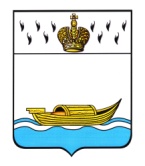 УСТАВВЫШНЕВОЛОЦКОГО ГОРОДСКОГО ОКРУГА ТВЕРСКОЙ ОБЛАСТИПринят Думой Вышневолоцкого городского округа 28.11.2019 № 56УСТАВВЫШНЕВОЛОЦКОГО ГОРОДСКОГО ОКРУГАТВЕРСКОЙ ОБЛАСТИГЛАВА I. ОБЩИЕ ПОЛОЖЕНИЯСтатья 1. Вышневолоцкий городской округ Тверской области и его статус1. Муниципальное образование Вышневолоцкий городской округ Тверской области (далее - Вышневолоцкий городской округ) преобразовано Законом Тверской области от  2 апреля 2019 года № 13-ЗО «О преобразовании муниципальных образований Тверской области путем объединения поселений, входящих в состав территории муниципального образования Тверской области «Вышневолоцкий район», с городским округом город Вышний Волочек Тверской области и внесении изменений в отдельные законы Тверской области» путем объединения муниципальных образований Тверской области, входящих в состав территории муниципального образования Тверской области «Вышневолоцкий район»: городского поселения поселок Красномайский, Борисовского сельского поселения, Горняцкого сельского поселения, Дятловского сельского поселения, Есеновичского сельского поселения, Зеленогорского сельского поселения, Княщинского сельского поселения, Коломенского сельского поселения, Лужниковского сельского поселения, Овсищенского сельского поселения, Садового сельского поселения, Солнечного сельского поселения, Сорокинского сельского поселения, Терелесовского сельского поселения, Холохоленского сельского поселения,  с городским округом город Вышний Волочек Тверской области. 2. Вышневолоцкий городской округ наделен статусом городского округа Законом Тверской области от 18 января 2005 года № 4-ЗО «Об установлении границ муниципальных образований Тверской области и наделении их статусом городских округов, муниципальных округов, муниципальных районов».3. Полное наименование муниципального образования: Вышневолоцкий городской округ Тверской области. Сокращенная форма наименования муниципального образования: Вышневолоцкий городской округ.Сокращенное наименование муниципального образования используется в официальных символах Вышневолоцкого городского округа, наименованиях органов местного самоуправления, выборных и иных должностных лиц местного самоуправления Вышневолоцкого городского округа, а также в других случаях наравне с полным наименованием муниципального образования, определенным настоящим Уставом.4. Органы местного самоуправления Вышневолоцкого  городского округа в соответствии со своей компетенцией являются правопреемниками органов местного самоуправления Вышневолоцкого района, городского поселения поселок Красномайский, Борисовского сельского поселения, Горняцкого сельского поселения, Дятловского сельского поселения, Есеновичского сельского поселения, Зеленогорского сельского поселения, Княщинского сельского поселения, Коломенского сельского поселения, Лужниковского сельского поселения, Овсищенского сельского поселения, Садового сельского поселения, Солнечного сельского поселения, Сорокинского сельского поселения, Терелесовского сельского поселения, Холохоленского сельского поселения.5. Вышневолоцкий городской округ является единым муниципальным образованием и входит в состав Тверской области.6. Административным центром Вышневолоцкого городского округа является город Вышний Волочек.Статья 2. Официальные символы Вышневолоцкого городского округа1. Вышневолоцкий городской округ имеет собственные официальные символы: герб, флаг, отражающие исторические, культурные, национальные и иные местные традиции, утверждаемые Думой Вышневолоцкого городского округа и подлежащие государственной регистрации в порядке, установленном федеральным законодательством.2. Символом общественно-исторического и административного статуса Вышневолоцкого городского округа является флаг Вышневолоцкого городского округа.3. Порядок использования официальных символов устанавливается Положением, утверждаемым решением Думы Вышневолоцкого городского округа.Статья 3. Почетные звания Вышневолоцкого городского округа1. Звание «Почетный гражданин Вышневолоцкого городского округа» является высшим знаком признательности населения муниципального образования к лицу, внесшему выдающийся вклад в развитие муниципального образования.2. Положение о почетном звании и порядок присвоения звания «Почетный гражданин Вышневолоцкого городского округа» утверждаются решением Думы Вышневолоцкого городского округа.Статья 4. Территория Вышневолоцкого городского округа1. Территорию Вышневолоцкого городского округа составляют земли населенных пунктов, прилегающие к ним земли общего пользования, земли рекреационного назначения, земли для развития городского округа.2. В состав Вышневолоцкого городского округа входят следующие населенные пункты: г. Вышний Волочек, пгт Красномайский, дер. Агрухино, дер. Агрызково, дер. Акшонтово, ж.-д. ст. Академическая, пос. Академический,  дер. Александровка, дер. Александровка, с. Алексеевское, дер. Антипково, дер. Артюхино, дер. Афимьино, дер. Бахмара,  дер. Башково, дер. Белавино, дер. Белое, пос. Белый Омут, пос. Бельский, дер. Беньково, дер. Бережок, дер. Березино, дер. Березка, дер. Бибиково, дер. Благодать, пос. Благодать, дер. Бобровец, дер. Боброво, дер. Богайкино, дер. Богатково, дер. Болдырево, н.п. Больница Участковая, дер. Большие Малошевины, дер. Большой Городок, дер. Бор, дер. Борисково, дер. Борисково, пос. Борисовский, дер. Борки, дер. Бор-Космыниха, дер. Боровно, дер. Борьково, дер. Бронница, дер. Брылево, дер. Буславля, дер. Бухолово, дер. Быстрое, дер. Валентиновка, дер. Василево, дер. Васильево, дер. Вели, дер. Великий Двор, дер. Веретье, дер. Веселёво, н.п. Ветучасток, дер. Ветча, дер. Владычно, дер. Власовка, дер. Войбутская Гора, дер. Волково, дер. Волошно, дер. Выходцы, дер. Вязьмиха, дер. Гаврилово, дер. Галкино, дер. Гарусово, дер. Гарусово, дер. Гирино, дер. Гирино, дер. Глебово, дер. Глебцово, дер. Глубокое, дер. Головкино, дер. Голубница, дер. Горбово, пос. Горелышево, дер. Горка, дер. Горка, пос. Горняк, дер. Горончарово, дер. Горчель, дер. Граница, дер. Гряды, пос. Гуровичи, дер. Данильцево, дер. Деревково, н.п. Детский дом N 1, дер. Дивинец, дер. Дмитровка, дер. Добрецово, дер. Домославль, пос. Дорки, дер. Дорниково, дер. Доруха, дер. Дроздово, дер. Дубровка, дер. Дуброво, дер. Дуброво, дер. Дудиха, дер. Дунай, дер. Дуплево, дер. Дятлово, дер. Елизаветино, дер. Елизаровка, ж.-д. ст. Елизаровка, дер. Еляково, дер. Емельянова Горка, дер. Ермаково, дер. Ермолкино, с. Есеновичи, дер. Ескино, дер. Жальцы, пос. Железняк, дер. Желниха, дер. Жилотково, дер. Житово, п. Жуково, дер. Заборовье, дер. Заборье, дер. Залучье, дер. Заполье, дер. Заречье, дер. Заход, дер. Зашишевье, пос. Зеленогорский, дер. Зеленцово, пос. Зелёный, дер. Иванково, дер. Иванково, дер. Иваньково, дер. Игнатиха, дер. Иевцево, дер. Ильинское, дер. Калиты, дер. Камушки, дер. Карзово, дер. Кишарино, дер. Княщины, дер. Кожакино, дер. Кожино, дер. Колмаково, дер. Колокольня, с. Коломно, дер. Колотово, дер. Константиниха, дер. Королево, дер. Коростово, дер. Космыниха, дер. Кочеево, дер. Красная Горка, пос. Красная Заря, дер. Красное, дер. Красный Городок, дер. Кресилово, дер. Кривцово, дер. Кривцово, дер. Круглица, дер. Крутец, дер. Крутец, дер. Кузлово, дер. Кузнецово, дер. Кузнечиха, дер. Кукаркино, дер. Кулотино, пос. Кунинский, дер. Курское, дер. Лаврово, дер. Ладыгино, дер. Лахново, дер. Лебединец, дер. Лебзово, ж.-д. ст. Леонтьево, дер. Липино, дер. Липовец, дер. Лисково, дер. Литвиново, дер. Лужниково, дер. Лукино, дер. Лутково, дер. Лютивля, дер. Лядины, дер. Лялино, дер. Ляпуниха, дер. Мазово, дер. Макарьино, дер. Малая Емельянова Горка, дер. Малое Гудобино, дер. Малое Хребтово, дер. Малый Городок, дер. Мальцево, дер. Мануйлово, дер. Маньково, дер. Мартус, дер. Матеево, дер. Медведево, дер. Межник, дер. Межуиха, дер. Михайлово, дер. Мошково, дер. Мякишево, дер. Находно, дер. Ненорово, дер. Нива 1, дер. Нивище, дер. Никиткино, дер. Никифорково, дер. Никифорово, дер. Николаевское, дер. Никулино, дер. Новины, дер. Новое Котчище, дер. Новое Курово, дер. Новое Почвино, дер. Новое Село, пос. Новый, дер. Ножкино, дер. Норфино, дер. Облино, дер. Обрадово, дер. Овинники, дер. Овсище, пос. Овсище, дер. Озеряево, пос. Октябрьский, дер. Олохово, пос. Осеченка, с. Осечно, дер. Осиновик, дер. Осовец, дер. Остров, н.п. Отдельный Дом Дачи Художников, дер. Очеп, дер. Павлово, дер. Падальцево, дер. Паньково, дер. Пашино, дер. Пашино, дер. Первитино, дер. Перерва, дер. Пестово, дер. Петрилово, дер. Петровка, дер. Петрово, дер. Печниково, дер. Плотично, дер. Подберезье, дер. Подол, дер. Подольховец, дер. Подшевелиха, дер. Полицкое, дер. Почеп, дер. Починок, дер. Починок, дер. Починок, пос. Пригородный, пос. Приозёрный, дер. Прохово, дер. Прямик, дер. Пугино, пос. Пугино, дер. Пуйга, дер. Пустынь, дер. Рагозино, дер. Ратмирово, дер. Рвеница, дер. Редькино, дер. Речка, дер. Рог, дер. Рогачёво, пос. Рудневка, дер. Русская Гора, пос. Рученая, дер. Рыскино, дер. Рябиниха, пос. Рябиновка 2-я, дер. Ряд, пос. Садовый, дер. Салпа, дер. Сандилово, дер. Семкино, дер. Сергеевское, пос. Серебряники, дер. Ситниково, дер. Смородино, дер. Смотрово, пос. Солнечный, дер. Сопино, дер. Сороки, дер. Сорочиха, дер. Старое, дер. Старое, дер. Старое Котчище, дер. Старое Курово, дер. Старое Почвино, дер. Столпниково, дер. Стройково, дер. Сухинино, дер. Сухохлебово, дер. Сушино, дер. Табошево, дер. Тверстянка, дер. Теплое, дер. Терелесово, пос. Терелесовский, дер. Терпигорево, дер. Третниково, пос. Трудовой, дер. Труфаниха, дер. Тубосс, дер. Тубосская Горка, дер. Улиткино, дер. Усаново, дер. Ухаб, дер. Федово, дер. Федово, дер. Федориха, дер. Фёдоров Двор, дер. Фенютиха, дер. Фефелово, дер. Фешино, дер. Филатиха, дер. Финдиряево, дер. Хвошно, дер. Холохолёнка, дер. Хорево, дер. Хребтово, дер. Цибульская Горка, дер. Чеполшево, дер. Черенцово, дер. Чёрная Грязь, дер. Чистяки, дер. Шелемиха, дер. Шепелькино, пос. Шилово, дер. Широково, дер. Ширяево, дер. Шитовичи, дер. Шитово, дер. Шихино, дер. Шубино, дер. Шунково, дер. Щемелево, дер. Юняхино, дер. Язвиха, дер. Язвы, дер. Яковлево, дер. Ящины.Статья 5. Границы территории Вышневолоцкого городского округа1. Границы Вышневолоцкого городского округа определены Законом Тверской области от 18 января 2005 года № 4-ЗО «Об установлении границ муниципальных образований Тверской области и наделении их статусом городских округов, муниципальных округов, муниципальных районов».2. Изменение границ Вышневолоцкого городского округа осуществляется законом Тверской области по инициативе населения, органов местного самоуправления, органов государственной власти Тверской области, федеральных органов государственной власти в соответствии с требованиями Федерального закона от 6 октября 2003 года № 131-ФЗ «Об общих принципах организации местного самоуправления в Российской Федерации» (далее – Федеральный закон № 131-ФЗ).ГЛАВА II. ПРАВОВЫЕ ОСНОВЫ ОРГАНИЗАЦИИ МЕСТНОГОСАМОУПРАВЛЕНИЯ В ВЫШНЕВОЛОЦКОМ ГОРОДСКОМ ОКРУГЕСтатья 6. Местное самоуправление Вышневолоцкого городского округа1. Местное самоуправление Вышневолоцкого городского округа - форма осуществления народом своей власти, обеспечивающая в пределах, установленных Конституцией Российской Федерации, федеральными законами, а в случаях, установленных федеральными законами, - законами Тверской области, самостоятельное и под свою ответственность решение населением непосредственно и (или) через органы местного самоуправления вопросов местного значения, исходя из интересов населения с учетом исторических и иных местных традиций.2. Органы местного самоуправления Вышневолоцкого городского округа не входят в систему органов государственной власти.3. Правовую основу местного самоуправления Вышневолоцкого городского округа составляют общепризнанные нормы и принципы международного права, международные договоры Российской Федерации, Конституция Российской Федерации, федеральные конституционные законы, Федеральный закон № 131-ФЗ, другие федеральные законы, издаваемые в соответствии с ними иные нормативные правовые акты Российской Федерации (указы и распоряжения Президента Российской Федерации, постановления и распоряжения Правительства Российской Федерации, иные нормативные правовые акты федеральных органов исполнительной власти), Устав Тверской области, законы и иные нормативные правовые акты Тверской области, настоящий Устав, решения, принятые на местных референдумах, и иные муниципальные правовые акты Вышневолоцкого городского округа.Статья 7. Права граждан Российской Федерации на осуществление местного самоуправления в Вышневолоцком городском округе1. Граждане Российской Федерации (далее - граждане) имеют право быть избранными в органы местного самоуправления Вышневолоцкого городского округа, осуществляют местное самоуправление посредством участия в местном референдуме, муниципальных выборах, иных формах прямого волеизъявления, в том числе через выборные и иные органы местного самоуправления.2. Граждане имеют равные права на осуществление местного самоуправления независимо от пола, расы, национальности, языка, происхождения, имущественного и должностного положения, отношения к религии, убеждений, принадлежности к общественным объединениям.3. Граждане имеют право на ознакомление с документами и материалами, непосредственно затрагивающими их права и свободы, на получение другой полной и достоверной информации о деятельности органов местного самоуправления, если иное не предусмотрено законом.Статья 8. Права иностранных граждан на осуществление местного самоуправления в Вышневолоцком городском округеИностранные граждане, постоянно или преимущественно проживающие на территории Вышневолоцкого городского округа, обладают при осуществлении местного самоуправления правами в соответствии с международными договорами Российской Федерации и федеральными законами.Статья 9. Вопросы местного значения Вышневолоцкого городского округаК вопросам местного значения Вышневолоцкого городского округа относятся:1) составление и рассмотрение проекта бюджета Вышневолоцкого городского округа, утверждение и исполнение бюджета Вышневолоцкого городского округа, осуществление контроля за его исполнением, составление и утверждение отчета об исполнении бюджета Вышневолоцкого городского округа;2) установление, изменение и отмена местных налогов и сборов Вышневолоцкого городского округа;3) владение, пользование и распоряжение имуществом, находящимся в муниципальной собственности Вышневолоцкого городского округа;4) организация в границах Вышневолоцкого городского округа электро-, тепло-, газо- и водоснабжения населения, водоотведения, снабжения населения топливом в пределах полномочий, установленных законодательством Российской Федерации;5) осуществление в ценовых зонах теплоснабжения муниципального контроля за выполнением единой теплоснабжающей организацией мероприятий по строительству, реконструкции и (или) модернизации объектов теплоснабжения, необходимых для развития, повышения надежности и энергетической эффективности системы теплоснабжения и определенных для нее в схеме теплоснабжения в пределах полномочий, установленных Федеральным законом «О теплоснабжении»;6) дорожная деятельность в отношении автомобильных дорог местного значения в границах Вышневолоцкого городского округа и обеспечение безопасности дорожного движения на них, включая создание и обеспечение функционирования парковок (парковочных мест), осуществление муниципального контроля за сохранностью автомобильных дорог местного значения в границах Вышневолоцкого городского округа, организация дорожного движения, а также осуществление иных полномочий в области использования автомобильных дорог и осуществления дорожной деятельности в соответствии с законодательством Российской Федерации;7) обеспечение проживающих в Вышневолоцком городском округе и нуждающихся в жилых помещениях малоимущих граждан жилыми помещениями, организация строительства и содержания муниципального жилищного фонда, создание условий для жилищного строительства, осуществление муниципального жилищного контроля, а также иных полномочий органов местного самоуправления в соответствии с жилищным законодательством;8) создание условий для предоставления транспортных услуг населению и организация транспортного обслуживания населения в границах Вышневолоцкого городского округа;9) участие в профилактике терроризма и экстремизма, а также в минимизации и (или) ликвидации последствий проявлений терроризма и экстремизма в границах Вышневолоцкого городского округа;10) разработка и осуществление мер, направленных на укрепление межнационального и межконфессионального согласия, поддержку и развитие языков и культуры народов Российской Федерации, проживающих на территории Вышневолоцкого городского округа, реализацию прав коренных малочисленных народов и других национальных меньшинств, обеспечение социальной и культурной адаптации мигрантов, профилактику межнациональных (межэтнических) конфликтов;11) участие в предупреждении и ликвидации последствий чрезвычайных ситуаций в границах Вышневолоцкого городского округа;12) организация охраны общественного порядка на территории Вышневолоцкого городского округа муниципальной милицией;13) предоставление помещения для работы на обслуживаемом административном участке Вышневолоцкого городского округа сотруднику, замещающему должность участкового уполномоченного полиции;14) до 1 января 2017 года предоставление сотруднику, замещающему должность участкового уполномоченного полиции, и членам его семьи жилого помещения на период выполнения сотрудником обязанностей по указанной должности;15) обеспечение первичных мер пожарной безопасности в границах Вышневолоцкого городского округа;16) организация мероприятий по охране окружающей среды в границах Вышневолоцкого городского округа;17) организация предоставления общедоступного и бесплатного дошкольного, начального общего, основного общего, среднего общего образования по основным общеобразовательным программам в муниципальных образовательных организациях (за исключением полномочий по финансовому обеспечению реализации основных общеобразовательных программ в соответствии с федеральными государственными образовательными стандартами), организация предоставления дополнительного образования детей в муниципальных образовательных организациях (за исключением дополнительного образования детей, финансовое обеспечение которого осуществляется органами государственной власти Тверской области), создание условий для осуществления присмотра и ухода за детьми, содержания детей в муниципальных образовательных организациях, а также осуществление в пределах своих полномочий мероприятий по обеспечению организации отдыха детей в каникулярное время, включая мероприятия по обеспечению безопасности их жизни и здоровья;18) создание условий для оказания медицинской помощи населению на территории Вышневолоцкого городского округа в соответствии с территориальной программой государственных гарантий бесплатного оказания гражданам медицинской помощи;19) создание условий для обеспечения жителей Вышневолоцкого городского округа услугами связи, общественного питания, торговли и бытового обслуживания;20) организация библиотечного обслуживания населения, комплектование и обеспечение сохранности библиотечных фондов библиотек Вышневолоцкого городского округа;21) создание условий для организации досуга и обеспечения жителей Вышневолоцкого городского округа услугами организаций культуры;22) создание условий для развития местного традиционного народного художественного творчества, участие в сохранении, возрождении и развитии народных художественных промыслов в Вышневолоцком городском округе;23) сохранение, использование и популяризация объектов культурного наследия (памятников истории и культуры), находящихся в собственности Вышневолоцкого городского округа, охрана объектов культурного наследия (памятников истории и культуры) местного (муниципального) значения, расположенных на территории Вышневолоцкого городского округа;24) обеспечение условий для развития на территории Вышневолоцкого городского округа физической культуры, школьного спорта и массового спорта, организация проведения официальных физкультурно-оздоровительных и спортивных мероприятий Вышневолоцкого городского округа;25) создание условий для массового отдыха жителей Вышневолоцкого городского округа и организация обустройства мест массового отдыха населения;26) формирование и содержание муниципального архива;27) организация ритуальных услуг и содержание мест захоронения;28) участие в организации деятельности по накоплению (в том числе раздельному накоплению), сбору, транспортированию, обработке, утилизации, обезвреживанию, захоронению твердых коммунальных отходов;29) утверждение правил благоустройства территории Вышневолоцкого городского округа, осуществление контроля за их соблюдением, организация благоустройства территории Вышневолоцкого городского округа в соответствии с указанными правилами, а также организация использования, охраны, защиты, воспроизводства городских лесов, лесов особо охраняемых природных территорий, расположенных в границах Вышневолоцкого городского округа;30) утверждение генеральных планов Вышневолоцкого городского округа, правил землепользования и застройки, утверждение подготовленной на основе генеральных планов Вышневолоцкого городского округа документации по планировке территории, выдача градостроительного плана земельного участка, расположенного в границах городского округа, выдача разрешений на строительство (за исключением случаев, предусмотренных Градостроительным кодексом Российской Федерации, иными федеральными законами), разрешений на ввод объектов в эксплуатацию при осуществлении строительства, реконструкции объектов капитального строительства, расположенных на территории Вышневолоцкого городского округа, утверждение местных нормативов градостроительного проектирования Вышневолоцкого городского округа, ведение информационной системы обеспечения градостроительной деятельности, осуществляемой на территории Вышневолоцкого городского округа, резервирование земель и изъятие земельных участков в границах Вышневолоцкого городского округа для муниципальных нужд, осуществление муниципального земельного контроля в границах Вышневолоцкого городского округа, осуществление в случаях, предусмотренных Градостроительным кодексом Российской Федерации, осмотров зданий, сооружений и выдача рекомендаций об устранении выявленных в ходе таких осмотров нарушений, направление уведомления о соответствии указанных в уведомлении о планируемом строительстве параметров объекта индивидуального жилищного строительства или садового дома установленным параметрам и допустимости размещения объекта индивидуального жилищного строительства или садового дома на земельном участке, уведомления о несоответствии указанных в уведомлении о планируемом строительстве параметров объекта индивидуального жилищного строительства или садового дома установленным параметрам и (или) недопустимости размещения объекта индивидуального жилищного строительства или садового дома на земельном участке, уведомления о соответствии или несоответствии построенных или реконструированных объекта индивидуального жилищного строительства или садового дома требованиям законодательства о градостроительной деятельности при строительстве или реконструкции объектов индивидуального жилищного строительства или садовых домов на земельных участках, расположенных на территории Вышневолоцкого городского округа, принятие в соответствии с гражданским законодательством Российской Федерации решения о сносе самовольной постройки, решения о сносе самовольной постройки или ее приведении в соответствие с установленными требованиями, решения об изъятии земельного участка, не используемого по целевому назначению или используемого с нарушением законодательства Российской Федерации, осуществление сноса самовольной постройки или ее приведения в соответствие с установленными требованиями в случаях, предусмотренных Градостроительным кодексом Российской Федерации;31) утверждение схемы размещения рекламных конструкций, выдача разрешений на установку и эксплуатацию рекламных конструкций на территории Вышневолоцкого городского округа, аннулирование таких разрешений, выдача предписаний о демонтаже самовольно установленных рекламных конструкций на территории Вышневолоцкого городского округа, осуществляемые в соответствии с Федеральным законом «О рекламе»;32) присвоение адресов объектам адресации, изменение, аннулирование адресов, присвоение наименований элементам улично-дорожной сети (за исключением автомобильных дорог федерального значения, автомобильных дорог регионального или межмуниципального значения), наименований элементам планировочной структуры в границах Вышневолоцкого городского округа, изменение, аннулирование таких наименований, размещение информации в государственном адресном реестре;33) организация и осуществление мероприятий по территориальной обороне и гражданской обороне, защите населения и территории Вышневолоцкого городского округа от чрезвычайных ситуаций природного и техногенного характера, включая поддержку в состоянии постоянной готовности к использованию систем оповещения населения об опасности, объектов гражданской обороны, создание и содержание в целях гражданской обороны запасов материально-технических, продовольственных, медицинских и иных средств;34) создание, содержание и организация деятельности аварийно-спасательных служб и (или) аварийно-спасательных формирований на территории Вышневолоцкого городского округа;35) создание, развитие и обеспечение охраны лечебно-оздоровительных местностей и курортов местного значения на территории Вышневолоцкого городского округа, а также осуществление муниципального контроля в области использования и охраны особо охраняемых природных территорий местного значения;36) организация и осуществление мероприятий по мобилизационной подготовке муниципальных предприятий и учреждений, находящихся на территории Вышневолоцкого городского округа;37) осуществление мероприятий по обеспечению безопасности людей на водных объектах, охране их жизни и здоровья;38) создание условий для развития сельскохозяйственного производства, расширения рынка сельскохозяйственной продукции, сырья и продовольствия, содействие развитию малого и среднего предпринимательства, оказание поддержки социально ориентированным некоммерческим организациям, благотворительной деятельности и добровольчеству (волонтерству);39) организация и осуществление мероприятий по работе с детьми и молодежью в Вышневолоцком городском округе;40) осуществление в пределах, установленных водным законодательством Российской Федерации, полномочий собственника водных объектов, установление правил использования водных объектов общего пользования для личных и бытовых нужд и информирование населения об ограничениях использования таких водных объектов, включая обеспечение свободного доступа граждан к водным объектам общего пользования и их береговым полосам;41) оказание поддержки гражданам и их объединениям, участвующим в охране общественного порядка, создание условий для деятельности народных дружин;42) осуществление муниципального лесного контроля;43) обеспечение выполнения работ, необходимых для создания искусственных земельных участков для нужд Вышневолоцкого городского округа, проведение открытого аукциона на право заключить договор о создании искусственного земельного участка в соответствии с федеральным законом;44) осуществление мер по противодействию коррупции в границах Вышневолоцкого городского округа;45) организация в соответствии с Федеральным законом от 24 июля 2007 года № 221-ФЗ «О кадастровой деятельности» выполнения комплексных кадастровых работ и утверждение карты-плана территории.Статья 10. Права органов местного самоуправления Вышневолоцкого городского округа на решение вопросов, не отнесенных к вопросам местного значения городского округа1. Органы местного самоуправления Вышневолоцкого городского округа имеют право на:1) создание музеев Вышневолоцкого городского округа;2) создание муниципальных образовательных организаций высшего образования;3) участие в осуществлении деятельности по опеке и попечительству;4) создание условий для осуществления деятельности, связанной с реализацией прав местных национально-культурных автономий на территории Вышневолоцкого городского округа;5) оказание содействия национально-культурному развитию народов Российской Федерации и реализации мероприятий в сфере межнациональных отношений на территории Вышневолоцкого городского округа;6) создание муниципальной пожарной охраны;7) создание условий для развития туризма;8) оказание поддержки общественным наблюдательным комиссиям, осуществляющим общественный контроль за обеспечением прав человека и содействие лицам, находящимся в местах принудительного содержания;9) оказание поддержки общественным объединениям инвалидов, а также созданным общероссийскими общественными объединениями инвалидов организациям в соответствии с Федеральным законом от 24 ноября 1995 года № 181-ФЗ «О социальной защите инвалидов в Российской Федерации»;10) осуществление мероприятий, предусмотренных Федеральным законом от 20 июля 2012 года № 125-ФЗ «О донорстве крови и ее компонентов»;11) создание условий для организации проведения независимой оценки качества оказания услуг организациями в порядке и на условиях, которые установлены федеральными законами, а также применение результатов независимой оценки качества условий оказания услуг организациями при оценке деятельности руководителей подведомственных организаций и осуществление контроля за принятием мер по устранению недостатков, выявленных по результатам независимой оценки качества условий оказания услуг организациями, в соответствии с федеральными законами;12) предоставление гражданам жилых помещений муниципального жилищного фонда по договорам найма жилых помещений жилищного фонда социального использования в соответствии с жилищным законодательством;13) осуществление деятельности по обращению с животными без владельцев, обитающими на территории Вышневолоцкого городского округа;14) осуществление мероприятий в сфере профилактики правонарушений, предусмотренных Федеральным законом от 23 июня 2016 года № 182-ФЗ «Об основах системы профилактики правонарушений в Российской Федерации»;15) оказание содействия развитию физической культуры и спорта инвалидов, лиц с ограниченными возможностями здоровья, адаптивной физической культуры и адаптивного спорта;16) осуществление мероприятий по защите прав потребителей, предусмотренных Законом Российской Федерации от 7 февраля 1992 года          № 2300-1 «О защите прав потребителей»;17) совершение нотариальных действий, предусмотренных законодательством, в случае отсутствия во входящем в состав территории Вышневолоцкого городского округа и не являющемся его административным центром населенном пункте нотариуса;18) оказание содействия в осуществлении нотариусом приема населения в соответствии с графиком приема населения, утвержденным нотариальной палатой Тверской области.2. Органы местного самоуправления Вышневолоцкого городского округа вправе решать вопросы, указанные в пункте 1 настоящей статьи, участвовать в осуществлении иных государственных полномочий (не переданных им в соответствии со статьей 19 Федерального закона № 131-ФЗ), если это участие предусмотрено федеральными законами, а также решать иные вопросы, не отнесенные к компетенции органов местного самоуправления других муниципальных образований, органов государственной власти и не исключенные из их компетенции федеральными законами и законами Тверской области, за счет доходов бюджета Вышневолоцкого городского округа, за исключением межбюджетных трансфертов, предоставленных из бюджетов бюджетной системы Российской Федерации, и поступлений налоговых доходов по дополнительным нормативам отчислений.Статья 11. Полномочия органов местного самоуправления Вышневолоцкого городского округа по решению вопросов местного значения1. В целях решения вопросов местного значения органы местного самоуправления Вышневолоцкого городского округа обладают следующими полномочиями:1) принятие Устава Вышневолоцкого городского округа Тверской области (далее – также Устав) и внесение в него изменений и дополнений, издание муниципальных правовых актов;2) установление официальных символов Вышневолоцкого городского округа;3) создание муниципальных предприятий, учреждений, осуществление финансового обеспечения деятельности муниципальных казенных учреждений и финансового обеспечения выполнения муниципального задания бюджетными и автономными муниципальными учреждениями, а также осуществление закупок товаров, работ, услуг для обеспечения муниципальных нужд;4) установление тарифов на услуги, предоставляемые муниципальными предприятиями и учреждениями, и работы, выполняемые муниципальными предприятиями и учреждениями, если иное не предусмотрено федеральными законами;5) полномочиями по организации теплоснабжения, предусмотренными Федеральным законом от 27 июля 2010 года № 190-ФЗ «О теплоснабжении»;6) полномочиями в сфере водоснабжения и водоотведения, предусмотренными Федеральным законом от 7 декабря 2011 года № 416-ФЗ «О водоснабжении и водоотведении»;7) полномочиями в сфере стратегического планирования, предусмотренными Федеральным законом от 28 июня 2014 года № 172-ФЗ «О стратегическом планировании в Российской Федерации»;8) организационное и материально-техническое обеспечение подготовки и проведения муниципальных выборов, местного референдума, голосования по отзыву депутата, выборного должностного лица местного самоуправления, голосования по вопросам изменения границ Вышневолоцкого городского округа, преобразования Вышневолоцкого городского округа;9) организация сбора статистических показателей, характеризующих состояние экономики и социальной сферы Вышневолоцкого городского округа, и предоставление указанных данных органам государственной власти в порядке, установленном Правительством Российской Федерации;10) разработка и утверждение программ комплексного развития систем коммунальной инфраструктуры Вышневолоцкого городского округа, программ комплексного развития транспортной инфраструктуры Вышневолоцкого городского округа, программ комплексного развития социальной инфраструктуры Вышневолоцкого городского округа, требования к которым устанавливаются Правительством Российской Федерации;11) учреждение печатного средства массовой информации для опубликования муниципальных правовых актов, обсуждения проектов муниципальных правовых актов по вопросам местного значения, доведения до сведения жителей Вышневолоцкого городского округа официальной информации о социально-экономическом и культурном развитии Вышневолоцкого городского округа, о развитии его общественной инфраструктуры и иной официальной информации;12) осуществление международных и внешнеэкономических связей в соответствии с федеральными законами;13) организация профессионального образования и дополнительного профессионального образования выборных должностных лиц местного самоуправления, депутатов Думы Вышневолоцкого городского округа, муниципальных служащих и работников муниципальных учреждений, организация подготовки кадров для муниципальной службы в порядке, предусмотренном законодательством Российской Федерации об образовании и законодательством Российской Федерации о муниципальной службе;14) утверждение и реализация муниципальных программ в области энергосбережения и повышения энергетической эффективности, организация проведения энергетического обследования многоквартирных домов, помещения в которых составляют муниципальный жилищный фонд в границах Вышневолоцкого городского округа, организация и проведение иных мероприятий, предусмотренных законодательством об энергосбережении и о повышении энергетической эффективности;15) иными полномочиями в соответствии с Федеральным законом № 131-ФЗ и настоящим Уставом.2. Органы местного самоуправления Вышневолоцкого городского округа вправе в соответствии с настоящим Уставом принимать решение о привлечении граждан к выполнению на добровольной основе социально значимых для Вышневолоцкого городского округа работ (в том числе дежурств) в целях решения вопросов местного значения в соответствии с Федеральным законом № 131- ФЗ.К социально значимым работам могут быть отнесены только работы, не требующие специальной профессиональной подготовки. К выполнению социально значимых работ могут привлекаться совершеннолетние трудоспособные жители Вышневолоцкого городского округа в свободное от основной работы или учебы время на безвозмездной основе не более чем один раз в три месяца. При этом продолжительность социально значимых работ не может составлять более четырех часов подряд.Статья 12. Осуществление органами местного самоуправления Вышневолоцкого городского округа отдельных государственных полномочий1. Органы местного самоуправления могут наделяться федеральными законами и законами Тверской области отдельными государственными полномочиями с одновременной передачей необходимых материальных и финансовых средств.2. Органы местного самоуправления несут ответственность за осуществление отдельных государственных полномочий в пределах выделенных Вышневолоцкому городскому округу на эти цели материальных ресурсов и финансовых средств.ГЛАВА III. ФОРМЫ НЕПОСРЕДСТВЕННОГО ОСУЩЕСТВЛЕНИЯ НАСЕЛЕНИЕМ ВЫШНЕВОЛОЦКОГО ГОРОДСКОГО ОКРУГА МЕСТНОГО САМОУПРАВЛЕНИЯ И УЧАСТИЯ НАСЕЛЕНИЯ В ОСУЩЕСТВЛЕНИИ МЕСТНОГО САМОУПРАВЛЕНИЯСтатья 13. Местный референдум1. В целях решения непосредственно населением вопросов местного значения Вышневолоцкого городского округа проводится местный референдум.2. Местный референдум проводится на всей территории Вышневолоцкого городского округа. В местном референдуме имеют право участвовать граждане Российской Федерации, место жительства которых расположено в границах Вышневолоцкого городского округа.Граждане участвуют в местном референдуме на основе всеобщего равного и прямого волеизъявления при тайном голосовании.3. Гарантии прав граждан на участие в местном референдуме, а также порядок подготовки и проведения местного референдума устанавливаются федеральным законом и принимаемыми в соответствии с ним законами Тверской области.4. Решение о назначении местного референдума принимается Думой Вышневолоцкого городского округа по инициативе:1) выдвинутой гражданами Российской Федерации, имеющими право на участие в местном референдуме;2) выдвинутой избирательными объединениями, иными общественными объединениями, уставы которых предусматривают участие в выборах и (или) референдумах и которые зарегистрированы в порядке и сроки, установленные федеральным законом;3) Думы Вышневолоцкого городского округа и Главы Вышневолоцкого городского округа, возглавляющего Администрацию Вышневолоцкого городского округа, выдвинутой ими совместно.5. Условием назначения местного референдума по инициативе граждан, избирательных объединений, иных общественных объединений, указанных в подпункте 2 пункта 4 настоящей статьи, является сбор подписей в поддержку данной инициативы в количестве пяти процентов от числа участников референдума, зарегистрированных на территории Вышневолоцкого городского округа в соответствии с федеральным законом.6. Инициатива проведения референдума, выдвинутая гражданами, избирательными объединениями, иными общественными объединениями, указанными в подпункте 2 пункта 4 настоящей статьи, оформляется в порядке, установленном федеральным законом и принимаемым в соответствии с ним законом Тверской области.7. Инициатива проведения референдума, выдвинутая совместно Думой Вышневолоцкого городского округа и Главой Вышневолоцкого городского округа, возглавляющим Администрацию Вышневолоцкого городского округа, оформляется решением Думы Вышневолоцкого городского округа и постановлением Главы Вышневолоцкого городского округа.8. На местный референдум выносятся вопросы в соответствии с требованиями Федерального закона от 12 июня 2002 года № 67-ФЗ «Об основных гарантиях избирательных прав и права на участие в референдуме граждан Российской Федерации» и Закона Тверской области  от 10декабря 2018 года № 70-ЗО «О местном референдуме в Тверской области».9. Дума Вышневолоцкого городского округа обязана проверить соответствие вопроса, предлагаемого для вынесения на местный референдум, требованиям Федерального закона от 12 июня 2002 года № 67-ФЗ «Об основных гарантиях избирательных прав и права на участие в референдуме граждан Российской Федерации» и Закона Тверской области от 10 декабря 2018 года № 70-ЗО «О местном референдуме в Тверской области» в течение 20 дней со дня поступления в Думу Вышневолоцкого округа  ходатайства инициативной группы по проведению местного референдума и приложенных к нему документов. Дума Вышневолоцкого городского округа на своем заседании принимает мотивированное решение о соответствии либо несоответствии вопроса, выносимого на местный референдум, требованиям Федерального закона от 12 июня 2002 года № 67-ФЗ «Об основных гарантиях избирательных прав и права на участие в референдуме граждан Российской Федерации» и Закона Тверской области от 10 декабря 2018 года № 70-ЗО «О местном референдуме в Тверской области». Решение принимается, если за него проголосовало большинство в две трети голосов от установленной численности депутатов Думы Вышневолоцкого городского округа.10. Дума Вышневолоцкого городского округа в течение 30 дней со дня поступления документов, на основании которых назначается местный референдум, принимает решение:1) о проведении местного референдума;2) об отказе в назначении местного референдума при возникновении обстоятельств, указанных в статье 13 Федерального закона от 12 июня 2002 года № 67-ФЗ «Об основных гарантиях избирательных прав и права на участие в референдуме граждан Российской Федерации». Решение Думы Вышневолоцкого городского округа принимается большинством в две трети голосов от установленной численности депутатов Думы Вышневолоцкого городского округа.11. Голосование на местном референдуме не позднее чем за 25 дней до назначенного дня голосования может быть перенесено Думой Вышневолоцкого городского округа на более поздний срок (но не более чем на 90 дней) в целях совмещения дня голосования на местном референдуме с днем голосования на назначенных выборах в органы государственной власти или органы местного самоуправления, либо с днем голосования на ином назначенном референдуме. Решение о перенесении дня голосования на местном референдуме подлежит официальному опубликованию не позднее чем через пять дней со дня его принятия.12. Итоги голосования и принятое на местном референдуме решение подлежат официальному опубликованию.13. Органы местного самоуправления обеспечивают исполнение решения, принятого на местном референдуме, в соответствии с разграничением полномочий между ними, в соответствии с настоящим Уставом.14. Решение о проведении местного референдума, а также принятое на местном референдуме решение может быть обжаловано в судебном порядке гражданами, органами местного самоуправления Вышневолоцкого городского округа, прокурором, уполномоченными федеральным законом органами государственной власти.15. Гарантии прав граждан на участие в местном референдуме, а также порядок подготовки и проведения местного референдума устанавливаются федеральным законодательством и принимаемыми в соответствии с ним законами Тверской области.Статья 14. Муниципальные выборы1. Выборы депутатов Думы Вышневолоцкого городского округа осуществляются жителями Вышневолоцкого городского округа на основе всеобщего равного и прямого избирательного права при тайном голосовании и обеспечении установленных законом избирательных прав граждан.2. Выборы назначаются Думой Вышневолоцкого городского округа. Решение о назначении муниципальных выборов должно быть принято не ранее чем за 90 дней и не позднее чем за 80 дней до дня голосования. В случаях, установленных федеральным законом, муниципальные выборы назначаются избирательной комиссией или судом.3. Выборы депутатов Думы Вышневолоцкого городского округа проводятся по мажоритарной избирательной системе относительного большинства.4. Выборы депутатов Думы Вышневолоцкого городского округа назначаются, подготавливаются и проводятся в соответствии с федеральными законами, законами Тверской области и настоящим Уставом. Гарантии избирательных прав граждан устанавливаются федеральными законами и принятыми в соответствии с ними законами Тверской области.5. Итоги выборов подлежат официальному опубликованию.6. Днем голосования на выборах депутатов Думы Вышневолоцкого городского округа является второе воскресенье сентября года, в котором истекают полномочия депутатов указанного органа, за исключением случаев, предусмотренных федеральным законодательством.Статья 15. Голосование по отзыву депутата Думы Вышневолоцкого городского округа, выборного должностного лица местного самоуправления1. Голосование по отзыву депутата Думы Вышневолоцкого городского округа, выборного должностного лица местного самоуправления проводится по инициативе населения в порядке, установленном для проведения местного референдума, с учетом особенностей, предусмотренных Федеральным законом № 131-ФЗ.2. Правом на инициирование голосования об отзыве депутата Думы Вышневолоцкого городского округа обладают граждане Российской Федерации, проживающие на территории избирательного округа, от которого избран указанный депутат, и имеющие право на участие в голосовании.Правом на инициирование голосования об отзыве выборного должностного лица местного самоуправления обладают граждане Российской Федерации, проживающие на территории Вышневолоцкого городского округа.3. Право граждан на отзыв депутата Думы Вышневолоцкого городского округа,  выборного должностного лица местного самоуправления  может быть реализовано не ранее чем через год после начала срока полномочий депутата, выборного должностного лица местного самоуправления  и не позже чем за 6 месяцев до окончания срока их полномочий.4. Основанием для отзыва депутата Думы Вышневолоцкого городского округа, выборного должностного лица местного самоуправления могут служить только их конкретные противоправные решения или действия (бездействие) в случае подтверждения таковых в судебном порядке. Процедура отзыва депутата Думы Вышневолоцкого городского округа, выборного должностного лица местного самоуправления должна обеспечивать им возможность дать избирателям объяснения по поводу обстоятельств, выдвигаемых в качестве оснований для отзыва.5. Решение об инициировании вопроса об отзыве депутата Думы Вышневолоцкого городского округа, выборного должностного лица местного самоуправления принимается на собрании избирателей в количестве не менее 100 человек. Инициатор (инициаторы) проведения собрания информирует (информируют) граждан, проживающих на территории соответствующего избирательного округа, путем обнародования через объявления не менее чем за семь дней о намерении провести собрание, на котором необходимо образовать инициативную группу по отзыву депутата Думы Вышневолоцкого городского округа, выборного должностного лица местного самоуправления, и в те же сроки письменно уведомляет (уведомляют) депутата Думы Вышневолоцкого городского округа, выборного должностного лица местного самоуправления, в отношении которого выдвигается инициатива проведения голосования об отзыве, с указанием даты, времени и места проведения собрания. В уведомлении также указываются мотивированные основания отзыва.6. Депутат Думы Вышневолоцкого городского округа, выборное должностное лицо местного самоуправления, в отношении которого инициируется голосование об отзыве, вправе представить на собрании избирателей свои объяснения в устной или письменной форме по поводу обстоятельств, послуживших основанием для его отзыва. При этом депутату Думы Вышневолоцкого городского округа, выборному должностному лицу местного самоуправления и (или) его представителям должно быть обеспечено право лично участвовать в работе собрания, а также выступать и давать объяснения. Депутат Думы Вышневолоцкого городского округа, выборное должностное лицо местного самоуправления вправе отказаться от участия в работе собрания.7. Решение об образовании инициативной группы в количестве не менее десяти человек принимается на собрании избирателей открытым голосованием. Решение считается принятым, если за него проголосовало большинство в две трети голосов от общего числа участников собрания. По итогам собрания граждан составляется протокол, в котором указываются дата, время и место проведения собрания, число его участников, перечень рассматриваемых вопросов, содержание выступлений участников собрания, результаты голосования и принятые решения по каждому вопросу повестки. Протокол подписывается всеми участниками собрания избирателей с указанием фамилии, имени, отчества, года рождения (в возрасте 18 лет - дополнительно дня и месяца рождения), адреса места жительства каждого из них.8. Инициативная группа оформляет коллективное заявление об инициировании голосования об отзыве депутата Думы Вышневолоцкого городского округа, выборного должностного лица местного самоуправления  и в течение трех дней со дня проведения собрания избирателей направляет его в избирательную комиссию с ходатайством о регистрации инициативной группы. Коллективное заявление подписывают все члены инициативной группы с указанием каждым из них фамилии, имени, отчества, года рождения, адреса места жительства, серии и номера паспорта или документа, заменяющего паспорт гражданина. В коллективном заявлении должны содержаться мотивированное обоснование инициативы проведения голосования об отзыве депутата Думы Вышневолоцкого городского округа, выборного должностного лица местного самоуправления, сведения об уполномоченных представителях инициативной группы.9. К коллективному заявлению прилагаются протокол собрания избирателей, подписанный всеми участниками собрания в соответствии с пунктом 7 настоящей статьи, а также решения судебных органов, доказывающие факт принятия конкретных, противоправных решений или совершение действий (бездействия).10. Копии документов, представленных инициативной группой в избирательную комиссию, не позднее чем через три дня после их поступления в избирательную комиссию направляются депутату Думы Вышневолоцкого городского округа, выборному должностному лицу местного самоуправления,  в отношении которого инициируется голосование об отзыве.11. Избирательная комиссия в течение пятнадцати дней рассматривает ходатайство и приложенные к нему документы и принимает одно из решений:1) в случае соответствия указанного ходатайства и приложенных к нему документов требованиям федеральных законов - о направлении их в Думу Вышневолоцкого городского округа;2) в противном случае - об отказе в регистрации инициативной группы.12. Дума Вышневолоцкого городского округа при поступлении из избирательной комиссии документов проверяет соответствие вопроса, предлагаемого для вынесения на голосование, требованиям федерального законодательства. Срок проверки составляет двадцать дней со дня поступления в избирательную комиссию ходатайства инициативной группы.13. Если Дума Вышневолоцкого городского округа признала, что вопрос, выносимый на голосование, отвечает требованиям законодательства, избирательная комиссия регистрирует инициативную группу и выдает ей регистрационное свидетельство на срок, установленный законом Тверской области «О местных референдумах в Тверской области».14. В поддержку инициативы проведения голосования об отзыве депутата Думы Вышневолоцкого городского округа, выборного должностного лица местного самоуправления собираются подписи участников голосования. Количество указанных подписей составляет пять процентов от числа участников голосования, зарегистрированных на территории избирательного округа, от которого избран депутат Думы Вышневолоцкого городского округа, выборное должностное лицо местного самоуправления, в отношении которого инициируется голосование об отзыве.Подписи могут собираться со дня, следующего за днем регистрации инициативной группы. Подписные листы должны изготавливаться за счет собственного фонда инициативной группы. Период сбора подписей участников голосования в поддержку проведения голосования об отзыве депутата Думы Вышневолоцкого городского округа, выборного должностного лица местного самоуправления составляет двадцать дней.15. После окончания сбора подписей инициативная группа подсчитывает общее количество собранных подписей участников голосования. Количество предоставляемых подписей может превышать количество подписей, установленных пунктом 14 настоящей статьи, не более чем на десять процентов.Пронумерованные и сброшюрованные подписные листы и экземпляр итогового протокола передаются уполномоченным представителем (членом) инициативной группы в избирательную комиссию.Избирательная комиссия осуществляет проверку соблюдения порядка сбора подписей участников голосования, оформления подписных листов, достоверности сведений об участниках голосования и подписи участников голосования, собранных в поддержку инициативы проведения голосования по отзыву депутата Думы Вышневолоцкого городского округа, выборного должностного лица местного самоуправления.При обнаружении среди проверяемых подписей 10 и более процентов недостоверных и недействительных подписей или недостаточного для назначения голосования об отзыве депутата Думы Вышневолоцкого городского округа, выборного должностного лица местного самоуправления количества достоверных подписей избирательная комиссия отказывает в проведении голосования, о чем выносит соответствующее решение.16. В случае соответствия порядка выдвижения инициативы проведения голосования об отзыве депутата Думы Вышневолоцкого городского округа, выборного должностного лица местного самоуправления требованиям федерального законодательства избирательная комиссия в течение пятнадцати дней со дня представления инициативной группой подписных листов и итогов протокола направляет подписные листы, экземпляр протокола об итогах сбора подписей и копию своего решения в Думу Вышневолоцкого городского округа, уполномоченную принимать решение, для принятия решения о назначении голосования об отзыве депутата Думы Вышневолоцкого городского округа, выборного должностного лица местного самоуправления.17. В случае отказа в проведении голосования об отзыве депутата Думы Вышневолоцкого городского округа, выборного должностного лица местного самоуправления избирательная комиссия в течение одних суток с момента принятия ею решения об отказе в назначении голосования об отзыве депутата Думы Вышневолоцкого городского округа, выборного должностного лица местного самоуправления обязана выдать уполномоченному представителю инициативной группы копию решения с изложением оснований отказа.18. В случае принятия избирательной комиссией решения об отказе в проведении голосования об отзыве депутата Думы Вышневолоцкого городского округа, выборного должностного лица местного самоуправления члены инициативной группы не могут в течение двух лет со дня принятия этого решения выступать повторно с инициативой проведения голосования об отзыве депутата Думы Вышневолоцкого городского округа,  выборного должностного лица местного самоуправления по тем же основаниям.19. Дума Вышневолоцкого городского округа назначает голосование об отзыве депутата Думы Вышневолоцкого городского округа, выборного должностного лица местного самоуправления  в течение тридцати дней со дня поступления из избирательной комиссии документов, на основании которых назначается голосование об отзыве депутата Думы Вышневолоцкого городского округа, выборного должностного лица местного самоуправления.20. Решение Думы Вышневолоцкого городского округа о назначении голосования по отзыву депутата Думы Вышневолоцкого городского округа, выборного должностного лица местного самоуправления принимается большинством в две трети голосов от установленной численности депутатов Думы Вышневолоцкого городского округа.21. В решении о назначении голосования указывается дата голосования об отзыве депутата Думы Вышневолоцкого городского округа,  выборного должностного лица местного самоуправления, дается поручение избирательной комиссии осуществлять подготовку и проведение голосования об отзыве депутата Думы Вышневолоцкого городского округа, выборного должностного лица местного самоуправления,  а также отражаются вопросы, связанные с финансированием голосования.22. Решение Думы Вышневолоцкого городского округа о назначении голосования об отзыве депутата Думы Вышневолоцкого городского округа, выборного должностного лица местного самоуправления доводится до сведения отзываемого депутата Думы Вышневолоцкого городского округа, выборного должностного лица местного самоуправления избирательной комиссией в десятидневный срок со дня его принятия.23. Решение Думы Вышневолоцкого городского округа о назначении голосования об отзыве депутата Думы Вышневолоцкого городского округа, выборного должностного лица местного самоуправления, рассмотрение Думой Вышневолоцкого городского округа указанного вопроса, в установленный срок может быть обжаловано в судебном порядке.24. Депутат Думы Вышневолоцкого городского округа, выборное должностное лицо местного самоуправления считается отозванным, если за отзыв проголосовало не менее половины избирателей, зарегистрированных в Вышневолоцком городском округе (избирательном округе).25. Итоги голосования по отзыву депутата Думы Вышневолоцкого городского округа, выборного должностного лица местного самоуправления и принятые решения подлежат официальному опубликованию.Статья 16. Голосование по вопросам изменения границ Вышневолоцкого городского округа, преобразования Вышневолоцкого городского округа1. В случаях, предусмотренных Федеральным законом № 131-ФЗ, в целях получения согласия населения при изменении границ Вышневолоцкого городского округа, преобразования Вышневолоцкого городского округа проводится голосование по вопросам изменения границ Вышневолоцкого городского округа, преобразования Вышневолоцкого городского округа.2. Голосование по вопросам изменения границ Вышневолоцкого городского округа назначается Думой Вышневолоцкого городского округа и проводится в порядке, установленном Федеральным законом от 12 июня 2002 года № 67-ФЗ «Об основных гарантиях избирательных прав и права на участие в референдуме граждан Российской Федерации», принимаемым в соответствии с ним законом Тверской области для проведения местного референдума, с учетом особенностей, установленных Федеральным законом № 131-ФЗ.3. Итоги голосования и принятые решения подлежат обязательному опубликованию.Статья 17. Сход граждан1. Сход граждан может проводиться:1) в населенном пункте, входящем в состав Вышневолоцкого городского округа, по вопросу введения и использования средств самообложения граждан на территории данного населенного пункта;2) в сельском населенном пункте по вопросу выдвижения кандидатуры старосты сельского населенного пункта, а также по вопросу досрочного прекращения полномочий старосты сельского населенного пункта.2. Сход граждан правомочен при участии в нем более половины обладающих избирательным правом жителей населенного пункта. В случае, если в населенном пункте отсутствует возможность одновременного совместного присутствия более половины обладающих избирательным правом жителей данного населенного пункта, сход граждан проводится поэтапно в срок, не превышающий одного месяца со дня принятия решения о проведении схода граждан. При этом лица, ранее принявшие участие в сходе граждан, на последующих этапах участия в голосовании не принимают. Решение схода граждан считается принятым, если за него проголосовало более половины участников схода граждан.Статья 18. Правотворческая инициатива граждан1. С правотворческой инициативой может выступить инициативная группа граждан, обладающих избирательным правом, в порядке, установленном решением Думы Вышневолоцкого городского округа. Проекты правовых актов могут вносить группы граждан численностью не менее ста человек.2. Проекты муниципальных правовых актов, внесенные в порядке реализации правотворческой инициативы граждан, подлежат обязательному рассмотрению органом местного самоуправления или должностным лицом местного самоуправления, к компетенции которых относится принятие соответствующего акта, в течение трех месяцев со дня его внесения.Представителям инициативной группы граждан должна быть обеспечена возможность изложения своей позиции при рассмотрении указанного проекта.В случае, если принятие муниципального правового акта, проект которого внесен в порядке реализации правотворческой инициативы граждан, относится к компетенции Думы Вышневолоцкого городского округа, указанный проект должен быть рассмотрен на ее открытом заседании.3. Мотивированное решение, принятое по результатам рассмотрения проекта муниципального правового акта, внесенного в порядке реализации правотворческой инициативы граждан, должно быть официально в письменной форме доведено до сведения внесшей его инициативной группы граждан.Статья 19. Территориальное общественное самоуправление1. Под территориальным общественным самоуправлением понимается самоорганизация граждан по месту их жительства на части территории Вышневолоцкого городского округа для самостоятельного и под свою ответственность осуществления собственных инициатив по вопросам местного значения.2. Территориальное общественное самоуправление осуществляется непосредственно населением посредством проведения собраний и конференций граждан, а также посредством создания органов территориального общественного самоуправления.3. Территориальное общественное самоуправление может осуществляться в пределах следующих территорий проживания граждан: подъезд многоквартирного жилого дома, многоквартирный жилой дом, группа жилых домов (квартал, улица, двор), жилой микрорайон, сельский населенный пункт, иные территории проживания граждан.Границы территории, на которой осуществляется территориальное общественное самоуправление, устанавливаются решением Думы Вышневолоцкого городского округа по предложению населения, проживающего на данной территории.4. Территориальное общественное самоуправление считается учрежденным с момента регистрации устава территориального общественного самоуправления уполномоченным органом местного самоуправления Вышневолоцкого городского округа.5. Порядок организации и осуществления территориального общественного самоуправления, порядок регистрации устава территориального общественного самоуправления, процедура определения границ территорий деятельности территориального общественного самоуправления определяются Положением о территориальном общественном самоуправлении в Вышневолоцком городском округе, утверждаемом решением Думы Вышневолоцкого городского округа.6. Территориальное общественное самоуправление в соответствии с его уставом может являться юридическим лицом и подлежит государственной регистрации в организационно-правовой форме некоммерческой организации.7. Деятельность органов территориального общественного самоуправления подконтрольна населению, проживающему на территории их деятельности.8. Органы территориального общественного самоуправления избираются на собраниях или конференциях граждан, проживающих на соответствующей территории.9. Органы территориального общественного самоуправления:1) представляют интересы населения, проживающего на соответствующей территории;2) обеспечивают исполнение решений, принятых на собраниях и конференциях граждан;3) могут осуществлять хозяйственную деятельность по благоустройству территории, иную хозяйственную деятельность, направленную на удовлетворение социально-бытовых потребностей граждан, проживающих на соответствующей территории, как за счет средств указанных граждан, так и на основании договора между органами территориального общественного самоуправления и органами местного самоуправления с использованием средств бюджета Вышневолоцкого городского округа;4) вправе вносить в органы местного самоуправления проекты муниципальных правовых актов, подлежащие обязательному рассмотрению этими органами и должностными лицами местного самоуправления, к компетенции которых отнесено принятие указанных актов.10. Органы и должностные лица местного самоуправления обязаны содействовать жителям в осуществлении их прав на территориальное общественное самоуправление, координируют деятельность органов территориального общественного самоуправления, оказывают им организационную и методическую помощь в решении вопросов, затрагивающих местные интересы жителей, учитывают решения соответствующих органов территориального общественного самоуправления, общих собраний, конференций граждан.11. Условия и порядок выделения необходимых средств из бюджета Вышневолоцкого городского округа для осуществления территориального общественного самоуправления определяются Положением о территориальном общественном самоуправлении в Вышневолоцком городском округе.Статья 20. Староста сельского населенного пункта1. Для организации взаимодействия органов местного самоуправления Вышневолоцкого городского округа и жителей сельского населенного пункта при решении вопросов местного значения в сельском населенном пункте, расположенном в Вышневолоцком городском округе, может назначаться староста сельского населенного пункта.2. Староста сельского населенного пункта назначается Думой Вышневолоцкого городского округа по представлению схода граждан сельского населенного пункта из числа лиц, проживающих на территории данного сельского населенного пункта и обладающих активным избирательным правом.3. Староста сельского населенного пункта не является лицом, замещающим муниципальную должность или должность муниципальной службы, не может состоять в трудовых отношениях и иных непосредственно связанных с ними отношениях с органами местного самоуправления.4. Старостой сельского населенного пункта не может быть назначено лицо:1) замещающее государственную должность, должность государственной гражданской службы, муниципальную должность или должность муниципальной службы;2) признанное судом недееспособным или ограниченно дееспособным;3) имеющее непогашенную или неснятую судимость.5. Срок полномочий старосты сельского населенного пункта составляет пять лет.Полномочия старосты сельского населенного пункта прекращаются досрочно по решению Думы Вышневолоцкого городского округа по представлению схода граждан сельского населенного пункта, а также в случаях, установленных пунктами 1-7 части 10 статьи 40 Федерального закона № 131-ФЗ.6. Староста сельского населенного пункта для решения возложенных на него задач:1) взаимодействует с органами местного самоуправления, муниципальными предприятиями и учреждениями и иными организациями по вопросам местного значения в сельском населенном пункте;2) взаимодействует с населением, в том числе посредством участия в сходах, собраниях, конференциях граждан, направляет по результатам таких мероприятий обращения и предложения, в том числе оформленные в виде проектов муниципальных правовых актов, подлежащие обязательному рассмотрению органами местного самоуправления;3) информирует жителей сельского населенного пункта по вопросам организации и осуществления местного самоуправления, а также содействует в доведении до их сведения иной информации, полученной от органов местного самоуправления;4) содействует органам местного самоуправления в организации и проведении публичных слушаний и общественных обсуждений, обнародовании их результатов в сельском населенном пункте;5) осуществляет иные полномочия и права, предусмотренные нормативным правовым актом Думы Вышневолоцкого городского округа в соответствии с законом Тверской области.7. Гарантии деятельности и иные вопросы статуса старосты сельского населенного пункта могут устанавливаться нормативным правовым актом Думы Вышневолоцкого городского округа в соответствии с законом Тверской области.Статья 21. Публичные слушания, общественные обсуждения1. Для обсуждения проектов муниципальных правовых актов по вопросам местного значения с участием жителей Вышневолоцкого городского округа Думой Вышневолоцкого городского округа, Главой Вышневолоцкого городского округа могут проводиться публичные слушания.2. Публичные слушания проводятся по инициативе населения, Думы Вышневолоцкого городского округа или Главы Вышневолоцкого городского округа.Публичные слушания, проводимые по инициативе населения или Думы Вышневолоцкого городского округа, назначаются Думой Вышневолоцкого городского округа, а по инициативе Главы Вышневолоцкого городского округа - Главой Вышневолоцкого городского округа.3. На публичные слушания должны выноситься:1) проект Устава Вышневолоцкого городского округа, а также проект решения о внесении изменений и дополнений в данный Устав, кроме случаев, когда в Устав Вышневолоцкого городского округа вносятся изменения в форме точного воспроизведения положений Конституции Российской Федерации, федеральных законов, Устава Тверской области или законов Тверской области в целях приведения данного Устава в соответствие с этими нормативными правовыми актами;2) проект бюджета Вышневолоцкого городского округа и отчет о его исполнении;3) проект стратегии социально-экономического развития Вышневолоц- кого городского округа;4) вопросы о преобразовании Вышневолоцкого городского округа.4. Порядок организации и проведения публичных слушаний определяется нормативными правовыми актами Думы Вышневолоцкого городского округа и должен предусматривать заблаговременное оповещение жителей муниципального образования о времени и месте проведения публичных слушаний, заблаговременное ознакомление с проектом муниципального правового акта, другие меры, обеспечивающие участие в публичных слушаниях жителей Вышневолоцкого городского округа, опубликование результатов публичных слушаний, включая мотивированное обоснование принятых решений.5. По проектам генеральных планов, проектам правил землепользования и застройки, проектам планировки территории, проектам межевания территории, проектам правил благоустройства территорий, проектам, предусматривающим внесение изменений в один из указанных утвержденных документов, проектам решений о предоставлении разрешения на условно разрешенный вид использования земельного участка или объекта капитального строительства, проектам решений о предоставлении разрешения на отклонение от предельных параметров разрешенного строительства, реконструкции объектов капитального строительства, вопросам изменения одного вида разрешенного использования земельных участков и объектов капитального строительства на другой вид такого использования при отсутствии утвержденных правил землепользования и застройки проводятся общественные обсуждения, порядок организации и проведения которых определяется нормативным правовым актом Думы Вышневолоцкого городского округа с учетом положений законодательства о градостроительной деятельности.Статья 22. Собрание граждан1. Для обсуждения вопросов местного значения, информирования населения о деятельности органов местного самоуправления, должностных лиц местного самоуправления, осуществления территориального общественного самоуправления на части территории Вышневолоцкого городского округа могут проводиться собрания граждан.2. Собрание граждан проводится по инициативе населения, Думы Вышневолоцкого городского округа, Главы Вышневолоцкого городского округа, а также в случаях, предусмотренных уставом территориального общественного самоуправления. Собрание граждан, проводимое по инициативе Думы Вышневолоцкого городского округа или Главы Вышневолоцкого городского округа, назначается соответственно Думой Вышневолоцкого городского округа или Главой Вышневолоцкого городского округа.Собрание граждан, проводимое по инициативе населения, назначается Думой Вышневолоцкого городского округа.Условием назначения собрания граждан по инициативе населения является сбор подписей в поддержку данной инициативы, количество которых должно составлять не менее одного процента от числа жителей соответствующей территории, обладающих активным избирательным правом. Дума Вышневолоцкого городского округа назначает собрание граждан в течение 15 дней со дня поступления в Думу Вышневолоцкого городского округа документов о выдвижении инициативы проведения собрания граждан.Порядок назначения и проведения собрания граждан в целях осуществления территориального общественного самоуправления определяется уставом территориального общественного самоуправления.3. Собрание граждан вправе:1) обсуждать Устав Вышневолоцкого городского округа;2) решать вопрос о выдвижении инициативы проведения референдума;3) обсуждать стратегию социально-экономического развития Вышневолоцкого городского округа;4) обсуждать вопросы благоустройства Вышневолоцкого городского округа, сохранности и использования жилого фонда, коммунального, бытового, культурного обслуживания населения, о местах установления памятников и скульптур, об обеспечении общественного порядка;5) обсуждать вопросы использования земельных, лесных и водных ресурсов общего пользования;6) рассматривать информацию органов и должностных лиц местного самоуправления об использовании муниципальной собственности;7) рассматривать проекты решений органов и должностных лиц местного самоуправления, вынесенные на обсуждение населения;8) рассматривать иные вопросы местного значения.Собрание граждан, проводимое по вопросам, связанным с осуществлением территориального общественного самоуправления, принимает решения по вопросам, отнесенным к его компетенции уставом территориального общественного самоуправления.4. Порядок назначения и проведения собрания граждан, а также полномочия собрания граждан определяются Федеральным законом № 131-ФЗ, настоящим Уставом, решением Думы Вышневолоцкого городского округа, уставом территориального общественного самоуправления.5. Для ведения собрания избираются председатель и секретарь. Ведется протокол собрания, в котором указываются дата и место проведения собрания, количество присутствующих, повестка дня собрания, фамилии выступивших в прениях, содержание выступлений, принятое решение. Решение считается принятым, если за него проголосовало более половины присутствующих на собрании граждан. Протокол подписывается председателем и секретарем собрания и передается в органы местного самоуправления.6. Собрание граждан может принимать обращения к органам местного самоуправления и должностным лицам местного самоуправления, а также избирать лиц, уполномоченных представлять собрание граждан во взаимоотношениях с органами местного самоуправления и должностными лицами местного самоуправления.7. Обращения, принятые собранием граждан, подлежат обязательному рассмотрению органами местного самоуправления и должностными лицами местного самоуправления, к компетенции которых отнесено решение содержащихся в обращениях вопросов, с направлением письменного ответа.8. Итоги собрания граждан подлежат официальному опубликованию.Статья 23. Конференция граждан1. В случае отсутствия условий для предоставления возможности участия в собрании граждан всем гражданам соответствующей территории, а также в иных случаях, предусмотренных решением Думы Вышневолоцкого городского округа, полномочия собрания граждан могут осуществляться конференцией граждан.2. Порядок назначения и проведения конференции граждан, избрания делегатов определяются решением Думы Вышневолоцкого городского округа, уставом территориального общественного самоуправления.3. Итоги конференции граждан подлежат официальному опубликованию.Статья 24. Опрос граждан1. Опрос граждан проводится на всей территории Вышневолоцкого городского округа или на части его территории для выявления мнения населения и его учета при принятии решений органами местного самоуправления и должностными лицами местного самоуправления, а также органами государственной власти.Результаты опроса носят рекомендательный характер.2. В опросе граждан имеют право участвовать жители Вышневолоцкого городского округа, обладающие избирательным правом.3. Опрос граждан проводится по инициативе:1) Думы Вышневолоцкого городского округа или Главы Вышневолоцкого городского округа - по вопросам местного значения;2) органов государственной власти Тверской области – для учета мнения граждан при принятии решений об изменении целевого назначения земель Вышневолоцкого городского округа для объектов регионального и межрегионального значения.4. Порядок назначения и проведения опроса граждан определяется решением Думы Вышневолоцкого городского округа.5. Решение о назначении опроса граждан принимается Думой Вышневолоцкого городского округа. В решении Думы Вышневолоцкого городского округа о назначении опроса граждан устанавливаются:1) дата и сроки проведения опроса;2) формулировка вопроса (вопросов), предлагаемого (предлагаемых) при проведении опроса;3) методика проведения опроса;4) форма опросного листа;5) минимальная численность жителей Вышневолоцкого городского округа, участвующих в опросе.6. Жители Вышневолоцкого городского округа должны быть проинформированы о проведении опроса граждан не менее чем за десять дней до его проведения.7. Финансирование мероприятий, связанных с подготовкой и проведением опроса граждан, осуществляется:1) за счет средств бюджета Вышневолоцкого городского округа - при проведении опроса по инициативе органов местного самоуправления;2) за счет средств областного бюджета Тверской области - при проведении опроса по инициативе органов государственной власти Тверской области.Статья 25. Обращения граждан в органы местного самоуправления1. Граждане имеют право на индивидуальные и коллективные обращения в органы местного самоуправления.2. Обращения граждан подлежат рассмотрению в порядке и сроки, установленные Федеральным законом от 2 мая 2006 года № 59-ФЗ «О порядке рассмотрения обращений граждан Российской Федерации».3. За нарушение порядка и сроков рассмотрения обращений граждан должностные лица местного самоуправления несут ответственность в соответствии с законодательством Российской Федерации.Статья 26. Другие формы непосредственного осуществления населением местного самоуправления и участия в его осуществлении1. Население Вышневолоцкого городского округа может осуществлять свое право на местное самоуправление посредством участия в общественных советах и других формах общественной деятельности, а также в общественных организациях по вопросам местного самоуправления.2. Общественные советы (комитеты, коллегии и другие органы) могут формироваться при органах и должностных лицах местного самоуправления, которые вправе установить порядок их формирования, организацию деятельности и их полномочия.Деятельность общественных организаций по вопросам местного самоуправления регулируется законодательством об общественных объединениях.3. Граждане вправе участвовать в осуществлении местного самоуправления в иных формах, не противоречащих Конституции Российской Федерации, федеральным законам и законам Тверской области.ГЛАВА IV. ОРГАНЫ И ДОЛЖНОСТНЫЕ ЛИЦА МЕСТНОГО САМОУПРАВЛЕНИЯСтатья 27. Структура органов местного самоуправления Вышневолоцкого городского округа1. Структуру органов местного самоуправления Вышневолоцкого городского округа составляют:1) Дума Вышневолоцкого городского округа;2) Глава Вышневолоцкого городского округа;3) Администрация Вышневолоцкого городского округа;4) Контрольно-счетная палата Вышневолоцкого городского округа.2. Изменение структуры органов местного самоуправления Вышневолоцкого городского округа осуществляется не иначе как путем внесения изменений в настоящий Устав.3. Решение Думы Вышневолоцкого городского округа об изменении структуры органов местного самоуправления вступает в силу не ранее чем по истечении срока полномочий Думы Вышневолоцкого городского округа, принявшей указанное решение, за исключением случаев, предусмотренных Федеральным законом № 131-ФЗ.4. Финансовое обеспечение деятельности органов местного самоуправления Вышневолоцкого городского округа осуществляется исключительно за счет собственных доходов бюджета Вышневолоцкого городского округа.Статья 28. Должностные лица Вышневолоцкого городского округаК должностным лицам местного самоуправления Вышневолоцкого городского округа относятся:1) Глава Вышневолоцкого городского округа;2) Первый заместитель Главы Администрации Вышневолоцкого городского округа;3) Заместители Главы Администрации Вышневолоцкого городского округа;4) Председатель Думы Вышневолоцкого городского округа;5) Председатель Контрольно-счетной палаты Вышневолоцкого городского округа.Статья 29. Дума Вышневолоцкого городского округа1. Дума Вышневолоцкого городского округа является представительным выборным органом местного самоуправления, который представляет население Вышневолоцкого городского округа и осуществляет нормотворческую деятельность.2. Думе Вышневолоцкого городского округа принадлежит право в пределах своих полномочий принимать решения, вступать в отношения с другими органами местного самоуправления, органами государственной власти и общественными объединениями.3. Срок полномочий Думы Вышневолоцкого городского округа – пять лет.4. Дума Вышневолоцкого городского округа обладает правами юридического лица.5. Дума Вышневолоцкого городского округа состоит из двадцати одного депутата, избираемого на муниципальных выборах на основе всеобщего равного и прямого избирательного права при тайном голосовании. Выборы осуществляются в соответствии с федеральным законом и принимаемым в соответствии с ним законом Тверской области. Днем избрания Думы Вышневолоцкого городского округа является день голосования, в результате которого она была избрана в правомочном составе.6. Дума Вышневолоцкого городского округа может осуществлять свои полномочия в случае избрания не менее двух третей от установленной численности депутатов. Организацию деятельности Думы Вышневолоцкого городского округа осуществляет избираемый из числа депутатов Думой Вышневолоцкого городского округа Председатель Думы Вышневолоцкого городского округа.7. Основной формой работы Думы Вышневолоцкого городского округа является заседание. Вновь избранная Дума Вышневолоцкого городского округа собирается на первое заседание не позднее 30 дней со дня избрания Думы Вышневолоцкого городского округа в правомочном составе. Заседание Думы Вышневолоцкого городского округа считается правомочным, если на нем присутствует не менее 50 процентов от числа избранных депутатов.8. Порядок созыва, подготовки и проведения заседаний Думы Вышневолоцкого городского округа, порядок рассмотрения и принятия решений, осуществления контрольных полномочий, а также правила организационно-технического обеспечения работы заседаний устанавливаются Регламентом Думы Вышневолоцкого городского округа. Заседания Думы Вышневолоцкого городского округа проводятся не реже одного раза в три месяца. Председательствует на заседании Думы Вышневолоцкого городского округа Председатель Думы Вышневолоцкого городского округа, а в случае его юридического отсутствия – заместитель Председателя Думы Вышневолоцкого городского округа.9. На заседаниях Думы Вышневолоцкого городского округа вправе присутствовать граждане, представители общественных объединений, должностные лица Администрации Вышневолоцкого городского округа и представители других органов местного самоуправления, представители органов государственной власти.10. Расходы на обеспечение деятельности Думы Вышневолоцкого городского округа предусматриваются в бюджете Вышневолоцкого городского округа в соответствии с классификацией расходов бюджетов Российской Федерации.11. Полномочия Думы Вышневолоцкого городского округа могут быть прекращены досрочно в порядке и по основаниям, которые предусмотрены статьей 73 Федерального закона № 131-ФЗ.Полномочия Думы Вышневолоцкого городского округа также прекращаются:1) в случае принятия решения Думы Вышневолоцкого городского округа о самороспуске. Решение о самороспуске Думы Вышневолоцкого городского округа принимается большинством в две трети голосов от установленной численности депутатов Думы Вышневолоцкого городского округа;2) в случае вступления в силу решения Тверского областного суда о неправомочности данного состава депутатов Думы Вышневолоцкого городского округа, в том числе в связи со сложением депутатами своих полномочий;3) в случае преобразования Вышневолоцкого городского округа, осуществляемого в соответствии с Федеральным законом № 131-ФЗ;4) в случае увеличения численности избирателей Вышневолоцкого городского округа Тверской области более чем на 25 процентов, произошедшего вследствие изменения границ Вышневолоцкого городского округа;5) в случае нарушения срока издания муниципального правового акта, требуемого для реализации решения, принятого путем прямого волеизъявления граждан.12. Досрочное прекращение полномочий Думы Вышневолоцкого городского округа влечет досрочное прекращение полномочий его депутатов.13. В случае досрочного прекращения полномочий Думы Вышневолоцкого городского округа выборы депутатов Думы Вышневолоцкого городского округа проводятся в сроки, установленные федеральным законом.Статья 30. Компетенция Думы Вышневолоцкого городского округа1. В исключительной компетенции Думы Вышневолоцкого городского округа находятся:1) принятие Устава Вышневолоцкого городского округа, внесение в него изменений и дополнений;2) утверждение бюджета Вышневолоцкого городского округа и отчета о его исполнении;3) установление, изменение и отмена местных налогов и сборов в соответствии с законодательством Российской Федерации о налогах и сборах;4) утверждение стратегии социально-экономического развития Вышневолоцкого городского округа;5) определение порядка управления и распоряжения имуществом, находящимся в муниципальной собственности Вышневолоцкого городского округа;6) определение порядка принятия решений о создании, реорганизации и ликвидации муниципальных предприятий, а также об установлении тарифов на услуги муниципальных предприятий и учреждений, выполнение работ, за исключением случаев, предусмотренных федеральными законами;7) определение порядка участия Вышневолоцкого городского округа в организациях межмуниципального сотрудничества;8) определение порядка материально-технического и организационного обеспечения деятельности органов местного самоуправления;9) контроль за исполнением органами местного самоуправления и должностными лицами местного самоуправления полномочий по решению вопросов местного значения;10) принятие решения об удалении Главы Вышневолоцкого городского округа в отставку;11) утверждение правил благоустройства территории Вышневолоцкого городского округа.2. К компетенции Думы Вышневолоцкого городского округа также относятся:1) установление льгот и преимуществ, в том числе налоговых, в соответствии с налоговым и антимонопольным законодательством;2) принятие местных программ использования и охраны земель;3) утверждение генеральных планов Вышневолоцкого городского округа, правил землепользования и застройки;4) принятие решения об обращении в суд от имени Думы Вышневолоцкого городского округа;5) установление правил использования водных объектов общего пользования для личных и бытовых нужд, включая обеспечение свободного доступа граждан к водным объектам общего пользования и их береговым полосам;6) принятие решения по протестам и представлениям прокурора на решения Думы Вышневолоцкого городского округа, а также по требованиям Вышневолоцкого межрайонного прокурора об изменении решения Думы Вышневолоцкого городского округа;7) избрание Председателя Думы Вышневолоцкого городского округа, его заместителя;8) заслушивание ежегодных отчетов Главы Вышневолоцкого городского округа,  возглавляющего Администрацию Вышневолоцкого городского округа, о результатах его деятельности и деятельности Администрации Вышневолоцкого городского округа, в том числе о решении вопросов, поставленных Думой Вышневолоцкого городского округа;9) принятие решения о проведении местного референдума;10) назначение голосования по отзыву депутата Думы Вышневолоцкого городского округа, по вопросам изменения границ Вышневолоцкого городского округа, преобразования Вышневолоцкого городского округа;11) назначение выборов депутатов Думы Вышневолоцкого городского округа;12) образование, создание и упразднение постоянных и временных депутатских комиссий, изменение их состава, заслушивание отчетов об их работе;13) утверждение Регламента Думы Вышневолоцкого городского округа, внесение в него изменений и дополнений;14) утверждение сметы расходов на обеспечение деятельности Думы Вышневолоцкого городского округа;15) избрание Главы Вышневолоцкого городского округа из числа кандидатов, представленных конкурсной комиссией по результатам конкурса;16) принятие решения о прекращении полномочий депутатов Думы Вышневолоцкого городского округа в случаях, предусмотренных настоящим Уставом;17) утверждение структуры Администрации Вышневолоцкого городского округа по представлению Главы Вышневолоцкого городского округа, возглавляющего Администрацию Вышневолоцкого городского округа;18) осуществление в соответствии с Уставом Тверской области права законодательной инициативы в Законодательном Собрании Тверской области;19) осуществление мер по противодействию коррупции в границах Вышневолоцкого городского округа;20) согласование инвестиционных программ организаций, осуществляющих регулируемые виды деятельности в сфере теплоснабжения, за исключением таких программ, которые согласовываются в соответствии с законодательством Российской Федерации об электроэнергетике;21) образование и утверждение структуры Контрольно-счетной палаты Вышневолоцкого городского округа, утверждение расходов на ее содержание, назначение Председателя Контрольно-счетной палаты Вышневолоцкого городского округа;22) осуществление иных полномочий в соответствии с федеральным законодательством, принимаемыми в соответствии с ним законами Тверской области и настоящим Уставом.Статья 31. Органы Думы Вышневолоцкого городского округа1. Из числа депутатов Думы Вышневолоцкого городского округа на срок ее полномочий могут создаваться постоянные депутатские комиссии по вопросам, отнесенным к компетенции Думы Вышневолоцкого городского округа.Структура, порядок формирования, полномочия и организация работы постоянных комиссий определяются Регламентом Думы Вышневолоцкого городского округа.2. Депутаты Думы Вышневолоцкого городского округа могут создавать депутатские объединения. Порядок деятельности объединений устанавливается Регламентом Думы Вышневолоцкого городского округа.3. Организационно-правовое обеспечение деятельности Думы Вышневолоцкого городского округа, оказание помощи комиссиям и депутатам Думы Вышневолоцкого городского округа в подготовке необходимых материалов осуществляет аппарат Думы Вышневолоцкого городского округа.Статья 32. Решения Думы Вышневолоцкого городского округа1. Дума Вышневолоцкого городского округа по вопросам, отнесенным к ее компетенции федеральными законами, законами Тверской области, настоящим Уставом, принимает решения, устанавливающие правила, обязательные для исполнения на территории Вышневолоцкого городского округа, решения об удалении Главы Вышневолоцкого городского округа в отставку, а также решения по вопросам организации деятельности Думы Вышневолоцкого городского округа и по иным вопросам, отнесенным к ее компетенции федеральными законами, законами Тверской области, настоящим Уставом.2. Решения Думы Вышневолоцкого городского округа, устанавливающие правила, обязательные для исполнения на территории Вышневолоцкого городского округа, принимаются большинством голосов от установленной численности депутатов Думы Вышневолоцкого городского округа, если иное не установлено Федеральным законом № 131-ФЗ.3. Дума Вышневолоцкого городского округа принимает решения на основании Конституции Российской Федерации, федеральных законов, иных нормативных правовых актов Российской Федерации, законов Тверской области, иных правовых актов Тверской области и настоящего Устава.Правотворческая инициатива реализуется внесением в Думу Вышневолоцкого городского округа соответствующего проекта решения.4. Право вносить проект решения в Думу Вышневолоцкого городского округа принадлежит Главе Вышневолоцкого городского округа, Председателю Думы Вышневолоцкого городского округа, постоянной депутатской комиссии, группе депутатов численностью не менее одной трети от установленного числа депутатов Думы Вышневолоцкого городского округа, Администрации Вышневолоцкого городского округа, Вышневолоцкому межрайонному прокурору, органам территориального общественного самоуправления, а также инициативным группам граждан численностью от ста человек.5. Проекты решений Думы Вышневолоцкого городского округа, предусматривающие установление, изменение и отмену местных налогов и сборов, осуществление расходов из средств местного бюджета, могут быть вынесены на рассмотрение Думы Вышневолоцкого городского округа только по инициативе Главы Вышневолоцкого городского округа, возглавляющего Администрацию Вышневолоцкого городского округа, или при наличии его заключения.6. Решения Думы Вышневолоцкого городского округа принимаются исключительно на ее заседаниях.7. Нормативные правовые акты, принятые Думой Вышневолоцкого городского округа, направляются Главе Вышневолоцкого городского округа для подписания и официального опубликования в течение 10 дней.Глава Вышневолоцкого городского округа, возглавляющий Администрацию Вышневолоцкого городского округа, имеет право отклонить нормативный правовой акт, принятый Думой Вышневолоцкого городского округа. В этом случае указанный нормативный правовой акт в течение 10 дней возвращается в Думу Вышневолоцкого городского округа с мотивированным обоснованием его отклонения либо с предложениями о внесении в него изменений и дополнений.Если Глава Вышневолоцкого городского округа отклонит нормативный правовой акт, он вновь рассматривается Думой Вышневолоцкого городского округа. Если при повторном рассмотрении указанный нормативный правовой акт будет одобрен в ранее принятой редакции большинством не менее двух третей от установленной численности депутатов Думы Вышневолоцкого городского округа, он подлежит подписанию Главой Вышневолоцкого городского округа в течение семи дней и официальному опубликованию.8. Решения Думы Вышневолоцкого городского округа подписываются Председателем Думы Вышневолоцкого городского округа.9. Нормативные правовые акты Думы Вышневолоцкого городского округа о налогах и сборах вступают в силу в соответствии с Налоговым кодексом Российской Федерации. Нормативные правовые акты Думы Вышневолоцкого городского округа, затрагивающие права, свободы и обязанности человека и гражданина, устанавливающие правовой статус организаций, учредителем которых выступает Вышневолоцкий городской округ, вступают в силу после их официального опубликования.Решения Думы Вышневолоцкого городского округа по вопросам организации ее деятельности, а также ненормативные акты Думы Вышневолоцкого городского округа (обращения, заявления, иные акты декларативного характера) вступают в силу с момента их принятия. Иные решения Думы Вышневолоцкого городского округа вступают в силу со дня их официального опубликования, если иное не указано в самих решениях.10. Контроль исполнения решений Думы Вышневолоцкого городского округа осуществляется путем рассмотрения на заседаниях Думы Вышневолоцкого городского округа или депутатских комиссий, заслушивания отчетов должностных лиц органов местного самоуправления Вышневолоцкого городского округа, направлением запросов, депутатских запросов и обращений в соответствующие органы местного самоуправления Вышневолоцкого городского округа, их структурные подразделения.Статья 33. Депутат Думы Вышневолоцкого городского округа1. Депутатом Думы Вышневолоцкого городского округа может быть избран гражданин Российской Федерации, достигший на день голосования возраста 18 лет, обладающий пассивным избирательным правом.Статус депутата и ограничения, связанные с его статусом, устанавливаются законодательством.Депутаты Думы Вышневолоцкого городского округа представляют интересы своих избирателей, руководствуются в своей деятельности законодательными и иными нормативными правовыми актами Российской Федерации, Тверской области и настоящим Уставом, отчитываются перед своими избирателями не реже одного раза в год.2. Срок полномочий депутата Думы Вышневолоцкого городского округа – пять лет. Полномочия депутата начинаются со дня его избрания и прекращаются со дня начала работы Думы Вышневолоцкого городского округа нового созыва.3. Депутаты Думы Вышневолоцкого городского округа исполняют свои полномочия на непостоянной основе.4. Депутату Думы Вышневолоцкого городского округа обеспечиваются условия для беспрепятственного осуществления своих полномочий.5. Депутат Думы Вышневолоцкого городского округа не может быть привлечен к уголовной или административной ответственности за высказанное мнение, позицию, выраженную при голосовании, и другие действия, соответствующие статусу депутата, в том числе по истечении срока его полномочий. Данное положение не распространяется на случаи, когда депутатом были допущены публичные оскорбления, клевета или иные нарушения, ответственность за которые предусмотрена федеральным законодательством.6. Депутатам Думы Вышневолоцкого городского округа предоставляются компенсационные выплаты, связанные с возмещением расходов на осуществление своих полномочий, в порядке и размерах, определенных нормативным правовым актом Думы Вышневолоцкого городского округа.7. Депутаты должны соблюдать ограничения и запреты и исполнять обязанности, которые установлены Федеральным законом от 25декабря 2008 года № 273-ФЗ «О противодействии коррупции» и другими федеральными законами.8. Полномочия депутата Думы Вышневолоцкого городского округа прекращаются досрочно в случае:1) смерти;2) отставки по собственному желанию;3) признания судом недееспособным или ограниченно дееспособным;4) признания судом безвестно отсутствующим или объявления умершим;5) вступления в отношении его в законную силу обвинительного приговора суда;6) выезда за пределы Российской Федерации на постоянное место жительства;7) прекращения гражданства Российской Федерации, прекращения гражданства иностранного государства - участника международного договора Российской Федерации, в соответствии с которым иностранный гражданин имеет право быть избранным в органы местного самоуправления, приобретения им гражданства иностранного государства либо получения им вида на жительство или иного документа, подтверждающего право на постоянное проживание гражданина Российской Федерации на территории иностранного государства, не являющегося участником международного договора Российской Федерации, в соответствии с которым гражданин Российской Федерации, имеющий гражданство иностранного государства, имеет право быть избранным в органы местного самоуправления;8) отзыва избирателями;9) досрочного прекращения полномочий Думы Вышневолоцкого городского округа;10) призыва на военную службу или направления на заменяющую ее альтернативную гражданскую службу;11) в иных случаях, установленных Федеральным законом № 131-ФЗ и иными федеральными законами.9. Полномочия депутата прекращаются досрочно в случае несоблюдения ограничений, запретов, неисполнения обязанностей, установленных Федеральным законом от 25 декабря 2008 года № 273-ФЗ «О противодействии коррупции», Федеральным законом от 3 декабря 2012 года № 230-ФЗ «О контроле за соответствием расходов лиц, замещающих государственные должности, и иных лиц их доходам», Федеральным законом от 7 мая 2013 года № 79-ФЗ «О запрете отдельным категориям лиц открывать и иметь счета (вклады), хранить наличные денежные средства и ценности в иностранных банках, расположенных за пределами территории Российской Федерации, владеть и (или) пользоваться иностранными финансовыми инструментами», если иное не предусмотрено Федеральным законом № 131-ФЗ; а также в случае несоблюдения ограничений, установленных Федеральным законом № 131-ФЗ.10. Досрочное прекращение полномочий депутата принимается Думой Вышневолоцкого городского округа и оформляется ее решением. При этом полномочия депутата в этих случаях прекращаются со дня, указанного в решении. Решение Думы Вышневолоцкого городского округа о досрочном прекращении полномочий депутата Думы Вышневолоцкого городского округа принимается не позднее чем через 30 дней со дня появления основания для досрочного прекращения полномочий, а если это основание появилось в период между заседаниями Думы Вышневолоцкого городского округа - не позднее чем через три месяца со дня появления такого основания.11. Взаимодействуя с Главой Вышневолоцкого городского округа, Администрацией Вышневолоцкого городского округа, депутаты Думы Вышневолоцкого городского округа:1) имеют право первоочередного приема Главой Вышневолоцкого городского округа, руководителями и должностными лицами Администрации Вышневолоцкого городского округа;2) вправе обращаться с депутатскими запросами к должностным лицам Вышневолоцкого городского округа.Депутатский запрос вносится в письменном виде во время заседания Думы Вышневолоцкого городского округа и подлежит включению в повестку дня.Ответ на депутатский запрос дается на заседании Думы Вышневолоцкого городского округа. По ответу на депутатский запрос Дума Вышневолоцкого городского округа принимает решение. Запрашиваемая депутатом информация, отнесенная к категории информации ограниченного доступа, подлежит предоставлению в порядке, установленном федеральным законодательством.Статья 34. Председатель Думы Вышневолоцкого городского округа, заместитель Председателя Думы Вышневолоцкого городского округа1. Организацию деятельности Думы Вышневолоцкого городского округа осуществляет Председатель Думы Вышневолоцкого городского округа. Председатель Думы Вышневолоцкого городского округа работает на непостоянной основе.2. Председатель Думы Вышневолоцкого городского округа избирается из числа депутатов Думы Вышневолоцкого городского округа на срок полномочий Думы Вышневолоцкого городского округа данного созыва. Решение принимается открытым голосованием большинством от установленной численности депутатов Думы Вышневолоцкого городского округа.Заместитель Председателя Думы Вышневолоцкого городского округа избирается из числа депутатов Думы Вышневолоцкого городского округа открытым голосованием на срок полномочий Думы Вышневолоцкого городского округа данного созыва. Порядок избрания Председателя Думы Вышневолоцкого городского округа, заместителя Председателя Думы Вышневолоцкого городского округа устанавливается Регламентом Думы Вышневолоцкого городского округа.3. Председатель Думы Вышневолоцкого городского округа:1) организует деятельность Думы Вышневолоцкого городского округа;2) созывает, открывает и ведет заседания Думы Вышневолоцкого городского округа, осуществляет предусмотренные Регламентом Думы Вышневолоцкого городского округа полномочия председательствующего;3) руководит работой аппарата Думы Вышневолоцкого городского округа, утверждает штатное расписание Думы Вышневолоцкого городского округа, назначает и освобождает от должности работников аппарата Думы Вышневолоцкого городского округа; представляет Думу Вышневолоцкого городского округа в отношениях с населением, органами местного самоуправления других муниципальных образований, органами государственной власти, учреждениями, организациями, общественными объединениями;4) вносит проекты решений в Думу Вышневолоцкого городского округа, подписывает решения, протоколы заседаний и иные правовые акты Думы Вышневолоцкого городского округа;5) решает иные вопросы, которые могут быть ему поручены Думой Вышневолоцкого городского округа или возложены на него в соответствии с законодательством.4. На период юридического отсутствия Председателя Думы Вышневолоцкого городского округа в связи с временной нетрудоспособностью, отпуском, командировкой и других случаях его полномочия временно исполняет заместитель Председателя Думы Вышневолоцкого городского округа.5. В случае если Дума Вышневолоцкого городского округа не избрала Председателя Думы Вышневолоцкого городского округа и отсутствует избранный заместитель Председателя Думы Вышневолоцкого городского округа, то до избрания Председателя Думы Вышневолоцкого городского округа все полномочия Председателя Думы Вышневолоцкого городского округа исполняет старейший по возрасту депутат (исполняющий обязанности Председателя Думы Вышневолоцкого городского округа).Статья 35. Глава Вышневолоцкого городского округа1. Глава Вышневолоцкого городского округа является высшим должностным лицом Вышневолоцкого городского округа, наделяется собственными полномочиями по решению вопросов местного значения и возглавляет Администрацию Вышневолоцкого городского округа в соответствии с настоящим Уставом.2. Глава Вышневолоцкого городского округа избирается Думой Вышневолоцкого городского округа из числа кандидатов, представленных конкурсной комиссией по результатам конкурса, большинством от установленной численности депутатов Думы Вышневолоцкого городского округа, сроком на пять лет.Порядок избрания Главы Вышневолоцкого городского округа устанавливается решением Думы Вышневолоцкого городского округа.Порядок проведения конкурса по отбору кандидатур на должность Главы Вышневолоцкого городского округа и общее число членов конкурсной комиссии устанавливаются решением Думы Вышневолоцкого городского округа. Кандидатом на должность Главы Вышневолоцкого городского округа может быть зарегистрирован гражданин, который на день проведения конкурса не имеет в соответствии с Федеральным законом от 12 июня 2002 года № 67-ФЗ «Об основных гарантиях избирательных прав и права на участие в референдуме граждан Российской Федерации» ограничений пассивного избирательного права для избрания выборным должностным лицом местного самоуправления.3. Глава Вышневолоцкого городского округа подконтролен и подотчетен населению и Думе Вышневолоцкого городского округа.Полномочия Главы Вышневолоцкого городского округа осуществляются на постоянной основе, начинаются со дня его вступления в должность и прекращаются в день вступления в должность вновь избранного Главы Вышневолоцкого городского округа.4. Вступление в должность Главы Вышневолоцкого городского округа проходит в торжественной обстановке с участием депутатов Думы Вышневолоцкого городского округа, представителей государственных органов, органов местного самоуправления Вышневолоцкого городского округа, общественных и иных организаций. При вступлении в должность Глава Вышневолоцкого городского округа приносит присягу: «Я (фамилия, имя, отчество), принимая на себя полномочия Главы Вышневолоцкого городского округа, обещаю добросовестно исполнять свои обязанности, соблюдать Устав Вышневолоцкого городского округа, всемерно содействовать благополучию, социальной безопасности и общественному согласию жителей Вышневолоцкого городского округа».5. Вступление в должность Главы Вышневолоцкого городского округа оформляется постановлением Главы Вышневолоцкого городского округа.6. Главе Вышневолоцкого городского округа предоставляются гарантии, компенсации и льготы, предусмотренные федеральными законами, законами Тверской области для муниципальных служащих.Статья 36. Полномочия Главы Вышневолоцкого городского округа1. Глава Вышневолоцкого городского округа наделяется собственными полномочиями по решению вопросов местного значения.2. Глава Вышневолоцкого городского округа:1) представляет Вышневолоцкий городской округ в отношениях с органами местного самоуправления муниципальных образований, органами государственной власти, гражданами и организациями, без доверенности действует от имени муниципального образования;2) подписывает и обнародует в порядке, установленном настоящим Уставом, нормативные правовые акты Думы Вышневолоцкого городского округа;3) издает в пределах своих полномочий правовые акты;4) обеспечивает в пределах своих полномочий осуществление органами местного самоуправления полномочий по решению вопросов местного значения и отдельных государственных полномочий, переданных органам местного самоуправления федеральными законами и законами Тверской области;5) обращается с ежегодным обращением к населению о положении дел в Вышневолоцком городском округе и основных направлениях деятельности органов местного самоуправления на предстоящий год;6) обеспечивает взаимодействие органов местного самоуправления Вышневолоцкого городского округа и содействует развитию системы местного самоуправления Вышневолоцкого городского округа;7) обладает правом законодательной инициативы в Законодательном Собрании Тверской области в соответствии с Уставом Тверской области;8) вправе требовать созыва внеочередного заседания Думы Вышневолоцкого городского округа;9) осуществляет на принципах единоначалия общее руководство деятельностью Администрации Вышневолоцкого городского округа, ее отраслевыми (функциональными) и территориальными органами, структурными подразделениями по решению вопросов, отнесенных к компетенции Администрации Вышневолоцкого городского округа, определяет компетенцию и полномочия отраслевых и территориальных органов Администрации Вышневолоцкого городского округа и их штатную численность в пределах ассигнований, предусмотренных на эти цели бюджетом Вышневолоцкого городского округа;10) заключает от имени Администрации Вышневолоцкого городского округа договоры, контракты, соглашения и другие сделки;11) выдает от имени Администрации Вышневолоцкого городского округа доверенности на совершение юридических действий;12) открывает в кредитных учреждениях, органах казначейства расчетные и иные счета Администрации Вышневолоцкого городского округа;13) вносит на рассмотрение Думы Вышневолоцкого городского округа предложения по вопросам местного значения, проекты муниципальных правовых актов;14) предлагает вопросы в повестку дня заседания Думы Вышневолоцкого городского округа;15) запрашивает и получает информацию (документы) от предприятий, организаций и учреждений, необходимую для осуществления своих полномочий;16) представляет на утверждение Думы Вышневолоцкого городского округа структуру Администрации Вышневолоцкого городского округа;17) осуществляет общее руководство учреждениями, финансируемыми из бюджета Вышневолоцкого городского округа, а также осуществляет полномочия по управлению предприятиями, находящимися в муниципальной собственности, от имени Администрации Вышневолоцкого городского округа назначает на должность руководителей муниципальных предприятий, муниципальных казенных организаций, муниципальных учреждений, заключает, изменяет и расторгает с ними трудовые договоры, а также согласовывает прием на работу на муниципальные предприятия, в организации и учреждения главных бухгалтеров;18) от имени Администрации Вышневолоцкого городского округа заключает, изменяет и расторгает трудовые договоры с муниципальными служащими и работниками Администрации Вышневолоцкого городского округа, осуществляющими техническое обеспечение деятельности Администрации Вышневолоцкого городского округа;19) организует работу с муниципальными служащими Администрации Вышневолоцкого городского округа, их аттестацию, принимает меры по повышению их квалификации, от имени Администрации Вышневолоцкого городского округа применяет к муниципальным служащим, служащим Администрации Вышневолоцкого городского округа и работникам, осуществляющим техническое обеспечение  деятельности Администрации Вышневолоцкого городского округа, поощрения и меры дисциплинарного воздействия в соответствии с законодательством Российской Федерации;20) подает в суды исковые заявления (заявления), а также жалобы от имени Администрации Вышневолоцкого городского округа в рамках своих полномочий;21) организует разработку бюджета Вышневолоцкого городского округа и стратегии социально-экономического развития Вышневолоцкого городского округа, является уполномоченным лицом по их представлению на утверждение Думе Вышневолоцкого городского округа;22) ежегодно отчитывается перед Думой Вышневолоцкого городского округа о расходовании средств бюджета Вышневолоцкого городского округа и о реализации стратегии социально-экономического развития Вышневолоцкого городского округа;23) организует прием граждан, рассмотрение предложений, заявлений и жалоб граждан, принятие по ним решений в Администрации Вышневолоцкого городского округа;24) осуществляет иные полномочия, предусмотренные законодательством Российской Федерации.3. Глава Вышневолоцкого городского округа должен соблюдать ограничения и запреты и исполнять обязанности, которые установлены Федеральным законом от 25 декабря 2008 года № 273-ФЗ «О противодействии коррупции», Федеральным законом от 3 декабря 2012 года № 230-ФЗ «О контроле за соответствием расходов лиц, замещающих государственные должности, и иных лиц их доходам», Федеральным законом от 7 мая 2013 года № 79-ФЗ «О запрете отдельным категориям лиц открывать и иметь счета (вклады), хранить наличные денежные средства и ценности в иностранных банках, расположенных за пределами территории Российской Федерации, владеть и (или) пользоваться иностранными финансовыми инструментами».4. Глава Вышневолоцкого городского округа, возглавляющий Администрацию Вышневолоцкого городского округа, представляет Думе Вышневолоцкого городского округа ежегодные отчеты о результатах своей деятельности и деятельности Администрации Вышневолоцкого городского округа, в том числе о решении вопросов, поставленных Думой Вышневолоцкого городского округа.5. На период юридического отсутствия Главы Вышневолоцкого городского округа в связи с временной нетрудоспособностью, командировкой, отпуском его полномочия исполняет Первый заместитель Главы Администрации Вышневолоцкого городского округа, а в случае его отсутствия - один из заместителей Главы Администрации Вышневолоцкого городского округа, на основании правового акта Главы Вышневолоцкого городского округа.Статья 37. Досрочное прекращение полномочий Главы Вышневолоцкого городского округа1. Полномочия Главы Вышневолоцкого городского округа прекращаются досрочно в случае:1) смерти;2) отставки по собственному желанию;3) удаления в отставку в соответствии со статьей 74.1 Федерального закона № 131-ФЗ;4) отрешения от должности в соответствии со статьей 74 Федерального закона № 131-ФЗ;5) признания судом недееспособным или ограниченно дееспособным;6) признания судом безвестно отсутствующим или объявления умершим;7) вступления в отношении его в законную силу обвинительного приговора суда;8) выезда за пределы Российской Федерации на постоянное место жительства;9) прекращения гражданства Российской Федерации, прекращения гражданства иностранного государства - участника международного договора Российской Федерации, в соответствии с которым иностранный гражданин имеет право быть избранным в органы местного самоуправления, приобретения им гражданства иностранного государства либо получения им вида на жительство или иного документа, подтверждающего право на постоянное проживание гражданина Российской Федерации на территории иностранного государства, не являющегося участником международного договора Российской Федерации, в соответствии с которым гражданин Российской Федерации, имеющий гражданство иностранного государства, имеет право быть избранным в органы местного самоуправления;10) установленной в судебном порядке стойкой неспособности по состоянию здоровья осуществлять полномочия Главы Вышневолоцкого городского округа;11) преобразования Вышневолоцкого городского округа, осуществляемого в соответствии со статьей 13 Федерального закона № 131-ФЗ;12) увеличения численности избирателей муниципального образования более чем на двадцать пять процентов, произошедшего вследствие изменения границ муниципального образования.2. Полномочия Главы Вышневолоцкого городского округа прекращаются досрочно в случае несоблюдения ограничений, запретов, неисполнения обязанностей, установленных Федеральным законом от 25 декабря 2008 года № 273-ФЗ «О противодействии коррупции», Федеральным законом от 3 декабря 2012 года № 230-ФЗ «О контроле за соответствием расходов лиц, замещающих государственные должности, и иных лиц их доходам», Федеральным законом от 7 мая 2013 года № 79-ФЗ «О запрете отдельным категориям лиц открывать и иметь счета (вклады), хранить наличные денежные средства и ценности в иностранных банках, расположенных за пределами территории Российской Федерации, владеть и (или) пользоваться иностранными финансовыми инструментами», если иное не предусмотрено Федеральным законом № 131-ФЗ; а также в случае несоблюдения ограничений, установленных Федеральным законом № 131-ФЗ.3. Полномочия Главы Вышневолоцкого городского округа прекращаются досрочно также в связи с утратой доверия Президента Российской Федерации в случае несоблюдения Главой Вышневолоцкого городского округа, его супругой (супругом) и несовершеннолетними детьми запрета, установленного Федеральным законом «О запрете отдельным категориям лиц открывать и иметь счета (вклады), хранить наличные денежные средства и ценности в иностранных банках, расположенных за пределами территории Российской Федерации, владеть и (или) пользоваться иностранными финансовыми инструментами».4. Вопрос о принятии отставки по собственному желанию Главы Вышневолоцкого городского округа решается Думой Вышневолоцкого городского округа большинством голосов от установленной численности депутатов.5. В случае досрочного прекращения полномочий Главы Вышневолоцкого городского округа  либо применения к нему по решению суда мер процессуального принуждения в виде заключения под стражу или временного отстранения от должности его полномочия исполняет Первый заместитель Главы Администрации Вышневолоцкого городского округа, а в случае его отсутствия - один из заместителей Главы Администрации Вышневолоцкого городского округа на основании решения Думы Вышневолоцкого городского округа.Статья 38. Администрация Вышневолоцкого городского округа1. Администрация Вышневолоцкого городского округа является исполнительно-распорядительным органом местного самоуправления Вышневолоцкого городского округа, наделенным полномочиями по решению вопросов местного значения и полномочиями для осуществления отдельных государственных полномочий, переданных органам местного самоуправления федеральными законами и законами Тверской области.Администрация Вышневолоцкого городского округа является юридическим лицом и имеет печать.2. Администрацию Вышневолоцкого городского округа возглавляет Глава Вышневолоцкого городского округа.Глава Вышневолоцкого городского округа осуществляет общее руководство Администрацией Вышневолоцкого городского округа, ее органами, утверждает штатную численность, устанавливает ее финансирование в пределах бюджетных ассигнований, предусмотренных на эти цели в бюджете, организует работу с муниципальными служащими, их аттестацию, принимает меры по повышению их квалификации.3. Структура Администрации Вышневолоцкого городского округа утверждается решением Думы Вышневолоцкого городского округа по представлению Главы Вышневолоцкого городского округа. В структуру Администрации Вышневолоцкого городского округа могут входить отраслевые (функциональные) и территориальные органы Администрации Вышневолоцкого городского округа.Деятельность отраслевых (функциональных) и территориальных органов Администрации Вышневолоцкого городского округа определяется положениями об этих органах.4. Полномочия и порядок деятельности структурных подразделений Администрации Вышневолоцкого городского округа определяются положениями об этих структурных подразделениях, утверждаемыми муниципальными правовыми актами Администрации Вышневолоцкого городского округа.В случае, если структурные подразделения Администрации Вышневолоцкого городского округа являются юридическими лицами, полномочия и порядок их деятельности определяются положениями об этих структурных подразделениях, утверждаемыми решениями Думы Вышневолоцкого городского округа.5. Для координации деятельности отраслевых (функциональных) и территориальных органов, структурных подразделений Администрации Вышневолоцкого городского округа Глава Вышневолоцкого городского округа назначает Первого заместителя и заместителей Главы Администрации Вышневолоцкого городского округа.По вопросам своей деятельности Первый заместитель и заместители Главы Администрации Вышневолоцкого городского округа издают распоряжения.6. Руководители отраслевых (функциональных) и территориальных органов Администрации Вышневолоцкого городского округа назначаются и освобождаются от должности в соответствии с положениями об этих органах и в пределах своих полномочий руководят на основе принципа единоначалия. По вопросам полномочий этих органов они издают распоряжения и приказы.7. Через средства массовой информации и иные формы информирования Администрация Вышневолоцкого городского округа извещает жителей о постоянных и временных местах проведения собраний, конференций, местах и сроках проведения общегородских мероприятий, служебных адресах, телефонах и порядке работы органов и структурных подразделений Администрации Вышневолоцкого городского округа и муниципальных предприятий, оказывающих жилищно-коммунальные услуги.8. Каждый орган Администрации Вышневолоцкого городского округа устанавливает для жителей Вышневолоцкого городского округа не реже одного раза в месяц день приема по личным вопросам.9. В качестве совещательных органов при Администрации Вышневолоц- кого городского округа могут создаваться общественно-консультативные, научно-методические, экспертные и иные советы, комиссии, штабы, рабочие группы. Статья 39. Полномочия Администрации Вышневолоцкого городского округа1. Администрация Вышневолоцкого городского округа осуществляет полномочия по вопросам, отнесенным к ведению местного самоуправления, за исключением тех, которые, согласно законодательству, настоящему Уставу и решениям Думы Вышневолоцкого городского округа, входят в компетенцию Главы Вышневолоцкого городского округа и Думы Вышневолоцкого городского округа.2. В пределах своих полномочий Администрация Вышневолоцкого городского округа:1) разрабатывает и реализует основные направления бюджетной и налоговой политики Вышневолоцкого городского округа;2) составляет проект бюджета Вышневолоцкого городского округа;3) осуществляет исполнение бюджета Вышневолоцкого городского округа;4) осуществляет составление и утверждение ежеквартальных отчетов, составление отчета об исполнении бюджета Вышневолоцкого городского округа;5) обеспечивает комплексное социально-экономическое развитие Вышневолоцкого городского округа;6) организует сбор статистических показателей, характеризующих состояние экономики и социальной сферы муниципального образования, и предоставление указанных данных органам государственной власти в порядке, установленном Правительством Российской Федерации;7) разрабатывает программы комплексного развития систем коммунальной инфраструктуры Вышневолоцкого городского округа, комплексного развития транспортной инфраструктуры Вышневолоцкого городского округа, комплексного развития социальной инфраструктуры Вышневолоцкого городского округа, требования к которым устанавливаются Правительством Российской Федерации;8) утверждает и реализует муниципальные программы в области энергосбережения и повышения энергетической эффективности, организует проведение энергетического обследования многоквартирных домов, помещения в которых составляют муниципальный жилищный фонд в границах Вышневолоцкого городского округа, организует и проводит иные мероприятия, предусмотренные законодательством об энергосбережении и о повышении энергетической эффективности;9) осуществляет закупки товаров, работ и услуг для обеспечения муниципальных нужд;10) осуществляет полномочия по владению, пользованию, распоряжению имуществом, находящимся в муниципальной собственности Вышневолоцкого городского округа в соответствии с федеральным законодательством Российской Федерации, муниципальными правовыми актами Вышневолоцкого городского округа;11) осуществляет полномочия по созданию, реорганизации и ликвидации муниципальных предприятий и учреждений, финансированию муниципальных учреждений;12) исполняет отдельные государственные полномочия, переданные органам местного самоуправления Вышневолоцкого городского округа федеральными законами и законами Тверской области;13) устанавливает тарифы на услуги, предоставляемые муниципальными предприятиями и учреждениями, и работы, выполняемые муниципальными предприятиями и учреждениями, в порядке, установленном решением Думы Вышневолоцкого городского округа, если иное не предусмотрено федеральными законами;14) организует в границах Вышневолоцкого городского округа электро-, тепло-, газо- и водоснабжение населения, снабжение населения топливом в пределах полномочий, установленных законодательством Российской Федерации;15) осуществляет дорожную деятельность в отношении автомобильных дорог местного значения в границах Вышневолоцкого городского округа и обеспечивает  безопасность дорожного движения на них, включая создание и обеспечение функционирования парковок (парковочных мест), осуществляет муниципальный контроль за сохранностью автомобильных дорог местного значения в границах Вышневолоцкого городского округа, организует дорожное движение, а также осуществляет иные полномочия в области использования автомобильных дорог и осуществления дорожной деятельности в соответствии с законодательством Российской Федерации;16) создает условия для предоставления транспортных услуг населению и организует транспортное обслуживание населения в границах Вышневолоцкого городского округа;17) обеспечивает проживающих в Вышневолоцком городском округе и нуждающихся в жилых помещениях малоимущих граждан жилыми помещениями, организует содержание и строительство муниципального жилищного фонда, создает условия для жилищного строительства на территории Вышневолоцкого городского округа, осуществляет муниципальный жилищный контроль, а также иные полномочия в соответствии с жилищным законодательством Российской Федерации;18) участвует в профилактике терроризма и экстремизма, а также в минимизации и (или) ликвидации последствий проявлений терроризма и экстремизма в границах Вышневолоцкого городского округа;19) разрабатывает и осуществляет меры, направленные на укрепление межнационального и межконфессионального согласия, поддержку и развитие языков и культуры народов Российской Федерации, проживающих на территории Вышневолоцкого городского округа, реализацию прав коренных малочисленных народов и других национальных меньшинств, обеспечение социальной и культурной адаптации мигрантов, профилактику межнациональных (межэтнических) конфликтов;20) участвует в предупреждении и ликвидации последствий чрезвычайных ситуаций в границах Вышневолоцкого городского округа;21) организует охрану общественного порядка на территории Вышневолоцкого городского округа;22) предоставляет помещения для работы на обслуживаемом административном участке Вышневолоцкого городского округа сотруднику, замещающему должность участкового уполномоченного полиции;23) обеспечивает первичные меры пожарной безопасности в границах Вышневолоцкого городского округа;24) организует мероприятия по охране окружающей среды в границах Вышневолоцкого городского округа;25) организует предоставление общедоступного и бесплатного дошкольного, начального общего, основного общего, среднего общего образования по основным общеобразовательным программам в муниципальных образовательных организациях (за исключением полномочий по финансовому обеспечению реализации основных общеобразовательных программ в соответствии с федеральными государственными образовательными стандартами), организует  предоставление дополнительного образования детей в муниципальных образовательных организациях (за исключением дополнительного образования детей, финансовое обеспечение которого осуществляется органами государственной власти Тверской области), создает условия для осуществления присмотра и ухода за детьми, содержания детей в муниципальных образовательных организациях, а также осуществляет в пределах своих полномочий мероприятия по обеспечению организации отдыха детей в каникулярное время, включая мероприятия по обеспечению безопасности их жизни и здоровья;26) создает условия для оказания медицинской помощи населению на территории Вышневолоцкого городского округа в соответствии с территориальной программой государственных гарантий бесплатного оказания гражданам медицинской помощи;27) создает условия для обеспечения жителей Вышневолоцкого городского округа услугами связи, общественного питания, торговли и бытового обслуживания;28) организует библиотечное обслуживание населения, комплектование и обеспечение сохранности библиотечных фондов библиотек Вышневолоцкого городского округа;29) создает условия для организации досуга и обеспечения жителей Вышневолоцкого городского округа услугами организаций культуры;30) создаёт условия для развития местного традиционного народного художественного творчества, участие в сохранении, возрождении и развитии народных художественных промыслов в Вышневолоцком городском округе;31) создает условия и реализует мероприятия по сохранению, использованию и популяризации объектов культурного наследия (памятников истории и культуры), находящихся в собственности Вышневолоцкого городского округа, охране объектов культурного наследия (памятников истории и культуры) местного (муниципального) значения, расположенных на территории Вышневолоцкого городского округа;32) обеспечивает условия для развития на территории Вышневолоцкого городского округа физической культуры, школьного спорта и массового спорта, организует проведение официальных физкультурно-оздоровительных и спортивных мероприятий Вышневолоцкого городского округа;33) создает условия для массового отдыха жителей Вышневолоцкого городского округа и организации обустройства мест массового отдыха населения;34) обеспечивает формирование и содержание муниципального архива;35) обеспечивает организацию ритуальных услуг и содержание мест захоронения;36) участвует в организации деятельности по накоплению (в том числе раздельному накоплению), сбору, транспортированию, обработке, утилизации, обезвреживанию, захоронению твердых коммунальных отходов;37) организует благоустройство территории Вышневолоцкого городского округа в соответствии с утвержденными правилами благоустройства территории Вышневолоцкого городского округа, осуществляет контроль за их соблюдением, а также организует и осуществляет использование, охрану, защиту, воспроизводство городских лесов, лесов особо охраняемых природных территорий, расположенных в границах Вышневолоцкого городского округа;38) обеспечивает разработку генеральных планов Вышневолоцкого городского округа, правил землепользования и застройки, утверждение подготовленной на основе генеральных планов Вышневолоцкого городского округа документации по планировке территории, выдает  градостроительный план земельного участка, расположенного в границах городского округа, выдает разрешения на строительство (за исключением случаев, предусмотренных Градостроительным кодексом Российской Федерации, иными федеральными законами), разрешения на ввод объектов в эксплуатацию при осуществлении строительства, реконструкции объектов капитального строительства, расположенных на территории Вышневолоцкого городского округа, резервирование земель и изъятие земельных участков в границах Вышневолоцкого городского округа для муниципальных нужд, осуществляет муниципальный земельный контроль в границах Вышневолоцкого городского округа, осуществляет в случаях, предусмотренных Градостроительным кодексом Российской Федерации, осмотры зданий, сооружений и выдает рекомендации об устранении выявленных в ходе таких осмотров нарушений, направляет уведомления о соответствии указанных в уведомлении о планируемом строительстве параметров объекта индивидуального жилищного строительства или садового дома установленным параметрам и допустимости размещения объекта индивидуального жилищного строительства или садового дома на земельном участке, уведомления о несоответствии указанных в уведомлении о планируемом строительстве параметров объекта индивидуального жилищного строительства или садового дома установленным параметрам и (или) недопустимости размещения объекта индивидуального жилищного строительства или садового дома на земельном участке, уведомления о соответствии или несоответствии построенных или реконструированных объекта индивидуального жилищного строительства или садового дома требованиям законодательства о градостроительной деятельности при строительстве или реконструкции объектов индивидуального жилищного строительства или садовых домов на земельных участках, расположенных на территории Вышневолоцкого городского округа, принимает в соответствии с гражданским законодательством Российской Федерации решения о сносе самовольной постройки, решения о сносе самовольной постройки или ее приведении в соответствие с установленными требованиями, решения об изъятии земельного участка, не используемого по целевому назначению или используемого с нарушением законодательства Российской Федерации, осуществляет снос самовольной постройки или ее приведение в соответствие с установленными требованиями в случаях, предусмотренных Градостроительным кодексом Российской Федерации;39) присваивает адреса объектам адресации, изменяет, аннулирует адреса, присваивает наименования элементам улично-дорожной сети (за исключением автомобильных дорог федерального значения, автомобильных дорог регионального или межмуниципального значения), наименования элементам планировочной структуры в границах Вышневолоцкого городского округа, изменяет, аннулирует такие наименования, размещает информацию в государственном адресном реестре;40) осуществляет ведение информационной системы обеспечения градостроительной деятельности, осуществляемой на территории Вышневолоцкого городского округа;41) по решению Думы Вышневолоцкого городского округа осуществляет резервирование земель и изъятие земельных участков в границах Вышневолоцкого городского округа для муниципальных нужд;42) осуществляет муниципальный земельный контроль в границах Вышневолоцкого городского округа;43) осуществляет в случаях, предусмотренных Градостроительным кодексом Российской Федерации, осмотры зданий, сооружений и выдает рекомендации об устранении выявленных в ходе таких осмотров нарушений;44) осуществляет присвоение адресов объектам адресации, изменение, аннулирование адресов, присвоение наименований элементам улично-дорожной сети (за исключением автомобильных дорог федерального значения, автомобильных дорог регионального или межмуниципального значения), наименований элементам планировочной структуры в границах Вышневолоцкого городского округа, изменение, аннулирование таких наименований, размещение информации в государственном адресном реестре;45) организует и осуществляет мероприятия по территориальной обороне и гражданской обороне, защите населения и территории Вышневолоцкого городского округа от чрезвычайных ситуаций природного и техногенного характера, включая поддержку в состоянии постоянной готовности к использованию систем оповещения населения об опасности, объектов гражданской обороны, обеспечивает создание и содержание в целях гражданской обороны запасов материально-технических, продовольственных, медицинских и иных средств;46) создает, обеспечивает содержание и организацию деятельности аварийно-спасательных служб и (или) аварийно-спасательных формирований на территории Вышневолоцкого городского округа;47) обеспечивает создание, развитие и охрану лечебно-оздоровительных местностей и курортов местного значения на территории Вышневолоцкого городского округа, а также осуществляет муниципальный контроль в области использования и охраны особо охраняемых природных территорий местного значения;48) организует и осуществляет мероприятия по мобилизационной подготовке муниципальных предприятий и учреждений, находящихся на территории Вышневолоцкого городского округа;49) осуществляет мероприятия по обеспечению безопасности людей на водных объектах, охране их жизни и здоровья;50) создает условия для развития сельскохозяйственного производства, расширения рынка сельскохозяйственной продукции, сырья и продовольствия, содействует развитию малого и среднего предпринимательства, оказывает поддержку социально ориентированным некоммерческим организациям, благотворительной деятельности и добровольчеству (волонтерству);51) организует и осуществляет мероприятия по работе с детьми и молодежью в Вышневолоцком городском округе;52) осуществляет в пределах, установленных водным законодательством Российской Федерации, полномочия собственника водных объектов, предоставляет информацию населению об ограничениях использования таких водных объектов, а также обеспечивает свободный доступ граждан к водным объектам общего пользования и их береговым полосам;53) оказывает поддержку гражданам и их объединениям, участвующим в охране общественного порядка, создает условия для деятельности народных дружин;54) осуществляет муниципальный лесной контроль;55) обеспечивает выполнение работ, необходимых для создания искусственных земельных участков для нужд Вышневолоцкого городского округа, проведение открытого аукциона на право заключить договор о создании искусственного земельного участка в соответствии с федеральным законом;56) осуществляет меры по противодействию коррупции в границах Вышневолоцкого городского округа;57) организует в соответствии с Федеральным законом от 24 июля 2007 года № 221-ФЗ «О кадастровой деятельности» выполнение комплексных кадастровых работ и утверждение карты-плана территории;58) учреждает печатное средство массовой информации для опубликования муниципальных правовых актов, обсуждения проектов муниципальных правовых актов по вопросам местного значения, доведения до сведения жителей муниципального образования официальной информации о социально-экономическом и культурном развитии муниципального образования, о развитии его общественной инфраструктуры и иной официальной информации;59) осуществляет иные полномочия, отнесенные к компетенции органов местного самоуправления законодательством Российской Федерации и Тверской области, а также предусмотренные настоящим Уставом и принятыми в соответствии с ними муниципальными правовыми актами Вышневолоцкого городского округа.Статья 40. Избирательная комиссия Вышневолоцкого городского округа1. Избирательная комиссия Вышневолоцкого городского округа (далее - избирательная комиссия) организует подготовку и проведение муниципальных выборов, местного референдума, голосования по отзыву депутата, голосования по вопросам изменения границ Вышневолоцкого городского округа, преобразования Вышневолоцкого городского округа.2. Избирательная комиссия является муниципальным органом, который не входит в структуру органов местного самоуправления.Избирательная комиссия не является юридическим лицом.Избирательная комиссия формируется в количестве 10 членов с правом решающего голоса  на срок полномочий, установленный Федеральным законом от 12 июня 2002 года № 67-ФЗ «Об основных гарантиях избирательных прав и права на участие в референдуме граждан Российской Федерации».Полномочия избирательной комиссии по решению Избирательной комиссии Тверской области, принятому на основании обращения Думы Вышневолоцкого городского округа, могут быть возложены на территориальную избирательную комиссию. На время проведения местного референдума избирательная комиссия является комиссией местного референдума.3. Порядок формирования и полномочия избирательной комиссии устанавливаются федеральным законом, принимаемым в соответствии с ним законом Тверской области и настоящим Уставом.Статья 41. Контрольно-счетная палата Вышневолоцкого городского округа1. В целях осуществления внешнего муниципального финансового контроля Дума Вышневолоцкого городского округа образует Контрольно-счетную палату Вышневолоцкого городского округа.Контрольно-счетная палата Вышневолоцкого городского округа подотчетна Думе Вышневолоцкого городского округа. Контрольно-счетная палата Вышневолоцкого городского округа обладает правами юридического лица.2. Полномочия, состав, порядок организации и деятельности Контрольно-счетной палаты Вышневолоцкого городского округа определяется Положением о Контрольно-счетной палате Вышневолоцкого городского округа, утверждаемым решением Думы Вышневолоцкого городского округа в соответствии с Федеральным законом от 7 февраля 2011 года № 6-ФЗ «Об общих принципах организации и деятельности контрольно-счетных органов субъектов Российской Федерации и муниципальных образований», Федеральным законом № 131-ФЗ, Бюджетным кодексом Российской Федерации, другими федеральными законами и иными нормативными правовыми актами Российской Федерации.Статья 42. Органы местного самоуправления Вышневолоцкого городского округа как юридические лица1. От имени Вышневолоцкого городского округа приобретать и осуществлять имущественные и иные права и обязанности, выступать в суде без доверенности может Глава Вышневолоцкого городского округа, возглавляющий Администрацию Вышневолоцкого городского округа.2. Органы местного самоуправления Вышневолоцкого городского округа, которые в соответствии с Федеральным законом № 131-ФЗ и настоящим Уставом наделяются правами юридического лица, являются муниципальными казенными учреждениями, образуемыми для осуществления управленческих функций, и подлежат государственной регистрации в качестве юридических лиц в соответствии с федеральным законом.Статья 43. Муниципальная служба1. Правовое регулирование муниципальной службы, включая требования к должностям муниципальной службы, определение статуса муниципального служащего, условия и порядок прохождения муниципальной службы, осуществляется федеральным законом, а также принимаемыми в соответствии с ним законами Тверской области, Уставом Вышневолоцкого городского округа и иными муниципальными правовыми актами Вышневолоцкого городского округа.2. Граждане в соответствии со способностями и профессиональной подготовкой и на основе действующего законодательства Российской Федерации имеют равный доступ к муниципальной службе.Статья 44. Муниципальный контроль1. К отношениям, связанным с осуществлением муниципального контроля, организацией и проведением проверок юридических лиц, индивидуальных предпринимателей, применяются положения Федерального закона от 26 декабря 2008 года № 294-ФЗ «О защите прав юридических лиц и индивидуальных предпринимателей при осуществлении государственного контроля (надзора) и муниципального контроля».2. Органом, уполномоченным на осуществление муниципального контроля, является Администрация Вышневолоцкого городского округа.3. Администрация Вышневолоцкого городского округа организует и осуществляет муниципальный контроль за соблюдением требований, установленных муниципальными правовыми актами, принятыми по вопросам местного значения, а в случаях, если соответствующие виды контроля отнесены федеральными законами к полномочиям органов местного самоуправления, также муниципальный контроль за соблюдением требований, установленных федеральными законами, законами Тверской области.Администрация Вышневолоцкого городского округа осуществляет муниципальный контроль на территории Вышневолоцкого городского округа в соответствии с настоящим Уставом и Положением о проведении муниципального контроля в Вышневолоцком городском округе, утверждаемым решением Думы Вышневолоцкого городского округа.ГЛАВА V. МУНИЦИПАЛЬНЫЕ ПРАВОВЫЕ АКТЫСтатья 45. Муниципальные правовые акты1. В систему муниципальных правовых актов Вышневолоцкого городского округа входят:1) Устав Вышневолоцкого городского округа;2) правовые акты, принятые на местном референдуме;3) нормативные и иные правовые акты Думы Вышневолоцкого городского округа;4) постановления и распоряжения Главы Вышневолоцкого городского округа;5) постановления и распоряжения Председателя Думы Вышневолоцкого городского округа;6) постановления и распоряжения Администрации Вышневолоцкого городского округа, распоряжения Первого заместителя Главы Администрации Вышневолоцкого городского округа, распоряжения заместителей Главы Администрации Вышневолоцкого городского округа, распоряжения и приказы руководителей отраслевых (функциональных) и территориальных органов Администрации Вышневолоцкого городского округа, имеющих статус юридического лица.2. Устав Вышневолоцкого городского округа и оформленные в виде правовых актов решения, принятые на местном референдуме, являются актами высшей юридической силы в системе муниципальных правовых актов, имеют прямое действие и применяются на всей территории Вышневолоцкого городского округа.Иные муниципальные правовые акты не должны противоречить Уставу Вышневолоцкого городского округа и правовым актам, принятым на местном референдуме.3. Правовые акты, принятые на местном референдуме, правовые акты органов местного самоуправления Вышневолоцкого городского округа и должностных лиц Вышневолоцкого городского округа обязательны для исполнения на всей территории Вышневолоцкого городского округа.4. За неисполнение муниципальных правовых актов граждане, руководители организаций, должностные лица органов государственной власти и органов местного самоуправления несут ответственность в соответствии с федеральными законами и законами Тверской области.5. Муниципальные правовые акты могут быть отменены или их действие может быть приостановлено органами местного самоуправления или должностными лицами органов местного самоуправления Вышневолоцкого городского округа, принявшими (издавшими) соответствующий муниципальный правовой акт, в случае упразднения таких органов или соответствующих должностей либо изменения перечня полномочий указанных органов или должностных лиц – органами местного самоуправления или должностными лицами местного самоуправления, к полномочиям которых на момент отмены или приостановления действия муниципального правового акта отнесено принятие (издание) соответствующего муниципального правового акта, а также судом; а в части, регулирующей осуществление органами местного самоуправления отдельных государственных полномочий, переданных им федеральными законами и законами Тверской области, - уполномоченным органом государственной власти Российской Федерации (уполномоченным органом государственной власти Тверской области).6. Дума Вышневолоцкого городского округа по вопросам, отнесенным к ее компетенции федеральными законами, законами Тверской области, Уставом Вышневолоцкого городского округа, принимает решения, устанавливающие правила, обязательные для исполнения на территории Вышневолоцкого городского округа, решение об удалении Главы Вышневолоцкого городского округа в отставку, а также решения по вопросам организации деятельности Думы Вышневолоцкого городского округа и по иным вопросам, отнесенным к ее компетенции федеральными законами, законами Тверской области, Уставом Вышневолоцкого городского округа.Решения Думы Вышневолоцкого городского округа, устанавливающие правила, обязательные для исполнения на территории Вышневолоцкого городского округа, принимаются большинством голосов от установленной численности депутатов Думы Вышневолоцкого городского округа, если иное не установлено Федеральным законом № 131-ФЗ.7. Глава Вышневолоцкого городского округа в пределах своих полномочий, установленных настоящим Уставом и решениями Думы Вышневолоцкого городского округа, издает постановления Администрации Вышневолоцкого городского округа по вопросам местного значения и вопросам, связанным с осуществлением отдельных государственных полномочий, переданных органам местного самоуправления федеральными законами и законами Тверской области, а также распоряжения Администрации Вышневолоцкого городского округа по вопросам организации работы Администрации Вышневолоцкого городского округа.Глава Вышневолоцкого городского округа издает постановления и распоряжения по иным вопросам, отнесенным к его компетенции настоящим Уставом в соответствии с Федеральным законом № 131-ФЗ и другими федеральными законами.8. Председатель Думы Вышневолоцкого городского округа издает постановления и распоряжения по вопросам организации деятельности Думы Вышневолоцкого городского округа, подписывает решения Думы Вышневолоцкого городского округа.9. Иные органы, должностные лица Вышневолоцкого городского округа издают приказы и распоряжения по вопросам своей компетенции.Статья 46. Принятие, вступление в силу Устава Вышневолоцкого городского округа, внесение в Устав изменений и дополнений1. Устав Вышневолоцкого городского округа имеет прямое действие и применяется на всей территории Вышневолоцкого городского округа.2. Устав Вышневолоцкого городского округа, решение о внесении изменений и дополнений в Устав Вышневолоцкого городского округа принимаются Думой Вышневолоцкого городского округа большинством в две трети голосов от установленной численности депутатов Думы Вышневолоцкого городского округа.3. Предложения о внесении изменений и дополнений в Устав Вышневолоцкого городского округа могут вносить:- Глава Вышневолоцкого городского округа;- группы депутатов численностью не менее одной трети от установленной численности депутатов Думы Вышневолоцкого городского округа;- постоянная депутатская комиссия Думы Вышневолоцкого городского округа;- Администрация Вышневолоцкого городского округа;- Председатель Думы Вышневолоцкого городского округа;- инициативные группы граждан численностью не менее ста человек;- органы территориального общественного самоуправления;- Вышневолоцкий межрайонный прокурор.4. Проект Устава Вышневолоцкого городского округа, проект решения Думы Вышневолоцкого городского округа о внесении изменений и дополнений в Устав Вышневолоцкого городского округа не позднее чем за 30 дней до дня рассмотрения вопроса о принятии Устава, внесении изменений и дополнений в Устав Вышневолоцкого городского округа подлежат официальному опубликованию с одновременным опубликованием установленного Думой Вышневолоцкого городского округа порядка учета предложений по проекту указанного Устава Вышневолоцкого городского округа, проекту указанного решения Думы Вышневолоцкого городского округа, а также порядка участия граждан в его обсуждении.Не требуется официальное опубликование порядка учета предложений по проекту решения Думы Вышневолоцкого городского округа о внесении изменений и дополнений в Устав Вышневолоцкого городского округа, а также порядка участия граждан в его обсуждении в случае, когда в Устав Вышневолоцкого городского округа вносятся изменения в форме точного воспроизведения положений Конституции Российской Федерации, федеральных законов, Устава Тверской области или законов Тверской области в целях приведения Устава Вышневолоцкого городского округа в соответствие с этими нормативными правовыми актами.5. Устав Вышневолоцкого городского округа, решение Думы Вышневолоцкого городского округа о внесении изменений и дополнений в Устав Вышневолоцкого городского округа, подписанные Главой Вышневолоцкого городского округа, подлежат официальному опубликованию после их государственной регистрации и вступают в силу после их официального опубликования.Глава Вышневолоцкого городского округа обязан опубликовать зарегистрированный Устав Вышневолоцкого городского округа, решение Думы Вышневолоцкого городского округа о внесении изменений и дополнений в Устав Вышневолоцкого городского округа в течение семи дней со дня его поступления из территориального органа уполномоченного федерального органа исполнительной власти в сфере регистрации уставов муниципальных образований.6. Изменения и дополнения, внесенные в Устав Вышневолоцкого городского  округа и изменяющие структуру органов местного самоуправления Вышневолоцкого городского округа, разграничение полномочий между органами местного самоуправления (за исключением случаев приведения Устава Вышневолоцкого городского округа в соответствие с федеральными законами, а также изменения полномочий, срока полномочий, порядка избрания выборных должностных лиц местного самоуправления), вступают в силу после истечения срока полномочий Думы Вышневолоцкого городского округа, принявшей муниципальный правовой акт о внесении в Устав Вышневолоцкого городского округа указанных изменений и дополнений.Изменения и дополнения, внесенные в Устав Вышневолоцкого городского округа и предусматривающие создание контрольно-счетного органа муниципального образования, вступают в силу в порядке, предусмотренном абзацем первым пункта 5 настоящей статьи.Статья 47. Решения, принятые путем прямого волеизъявления граждан1. Решение вопросов местного значения непосредственно гражданами осуществляется путем прямого волеизъявления населения Вышневолоцкого городского округа, выраженного на местном референдуме.2. Если для реализации решения, принятого путем прямого волеизъявления населения Вышневолоцкого городского округа, дополнительно требуется принятие муниципального правового акта, орган местного самоуправления или должностное лицо местного самоуправления, в компетенцию которых входит принятие (издание) указанного акта, обязаны в течение 15 дней со дня вступления в силу решения, принятого на местном референдуме, определить срок подготовки и (или) принятия соответствующего муниципального правового акта. Указанный срок не может превышать три месяца.3. Нарушение срока издания муниципального правового акта, необходимого для реализации решения, принятого путем прямого волеизъявления населения, является основанием для отзыва выборного должностного лица местного самоуправления, досрочного прекращения полномочий выборного органа местного самоуправления.Статья 48. Подготовка муниципальных правовых актов1. Проекты муниципальных правовых актов Вышневолоцкого городского округа могут вноситься группой депутатов Думы Вышневолоцкого городского округа численностью не менее одной трети от установленной численности депутатов Думы Вышневолоцкого городского округа, постоянной депутатской комиссией Думы Вышневолоцкого городского округа, Главой Вышневолоцкого городского округа, Администрацией Вышневолоцкого городского округа, Председателем Думы Вышневолоцкого городского округа, органами территориального общественного самоуправления, инициативными группами граждан, Вышневолоцким межрайонным прокурором.2. Порядок внесения проектов муниципальных правовых актов, перечень и форма прилагаемых к ним документов устанавливаются муниципальным нормативным правовым актом органа местного самоуправления или должностного лица местного самоуправления, на рассмотрение которых вносятся указанные проекты.Статья 49. Порядок опубликования и вступления в силу муниципальных правовых актов1. Муниципальные нормативные правовые акты, затрагивающие права, свободы и обязанности человека и гражданина, устанавливающие правовой статус организаций, учредителем которых выступает муниципальное образование, а также соглашения, заключаемые между органами местного самоуправления, вступают в силу после их официального опубликования.Нормативные правовые акты о налогах и сборах вступают в силу в соответствии с Налоговым кодексом Российской Федерации.2. Иные муниципальные правовые акты органов и должностных лиц местного самоуправления Вышневолоцкого городского округа вступают в силу со дня их принятия, если в соответствующем муниципальном правовом акте не установлен иной порядок его вступления в силу.3. Опубликование муниципального правового акта осуществляется не позднее чем в пятнадцатидневный срок со дня принятия правового акта Думой Вышневолоцкого городского округа, иным органом или должностным лицом местного самоуправления Вышневолоцкого городского округа.4. Официальным опубликованием муниципального правового акта или соглашения, заключенного между органами местного самоуправления, считается первая публикация его полного текста в периодическом печатном издании «Вышневолоцкая правда».Тексты муниципальных правовых актов размещаются на официальном сайте муниципального образования  http://www.v-volok.ru, а также на портале Минюста России «Нормативные правовые акты в Российской Федерации» (http://pravo-minjust.ru, http://право-минюст.рф, регистрация в качестве сетевого издания: Эл № ФС77-72471 от 05.03.2018).5. Официальное толкование вступивших в силу муниципальных правовых актов вправе давать только принявший этот акт орган местного самоуправления Вышневолоцкого городского округа или должностное лицо местного самоуправления Вышневолоцкого городского округа как по собственной инициативе, так и по инициативе субъектов, обладающих правом внесения проектов муниципальных правовых актов.ГЛАВА VI. ЭКОНОМИЧЕСКАЯ ОСНОВА МЕСТНОГО САМОУПРАВЛЕНИЯ ВЫШНЕВОЛОЦКОГО ГОРОДСКОГО ОКРУГАСтатья 50. Экономическая основа местного самоуправления Вышневолоцкого городского округаЭкономическую основу местного самоуправления в Вышневолоцком городском округе составляют находящиеся в собственности Вышневолоцкого городского округа имущество, средства бюджета Вышневолоцкого городского округа, а также имущественные права Вышневолоцкого городского округа.Статья 51. Муниципальное имущество1. В собственности Вышневолоцкого городского округа может находиться:1) имущество, предназначенное для решения установленных Федеральным законом № 131-ФЗ вопросов местного значения Вышневолоцкого городского округа;2) имущество, предназначенное для осуществления отдельных государственных полномочий, переданных органам местного самоуправления, в случаях, установленных федеральными законами и законами Тверской области;3) имущество, предназначенное для обеспечения деятельности органов местного самоуправления и должностных лиц местного самоуправления, муниципальных служащих, работников муниципальных предприятий и учреждений в соответствии с муниципальными нормативными правовыми актами Думы Вышневолоцкого городского округа;4) имущество, необходимое для решения вопросов, право решения которых предоставлено органам местного самоуправления федеральными законами и которые не отнесены к вопросам местного значения;5) имущество, предназначенное для осуществления полномочий по решению вопросов местного значения Вышневолоцкого городского округа в соответствии с частями 1 и 1.1 статьи 17 Федерального закона № 131-ФЗ.Статья 52. Владение, пользование, распоряжение муниципальным имуществом Вышневолоцкого городского округа1. Органы местного самоуправления от имени муниципального образования самостоятельно владеют, пользуются и распоряжаются муниципальным имуществом в соответствии с Конституцией Российской Федерации, федеральными законами и принимаемыми в соответствии с ними муниципальными нормативными правовыми актами органов местного самоуправления Вышневолоцкого городского округа.2. Администрация Вышневолоцкого городского округа в соответствии с порядком, утверждаемым решением Думы Вышневолоцкого городского округа, вправе передавать объекты муниципальной собственности во временное или постоянное пользование физическим и юридическим лицам, органам государственной власти Российской Федерации (органам государственной власти Тверской области) и органам местного самоуправления иных муниципальных образований, сдавать их в аренду, продавать или отчуждать, определять в договорах и соглашениях условия использования продаваемых или передаваемых в пользование объектов в соответствии с федеральными законами.Передача имущества из муниципальной собственности в федеральную собственность или собственность Тверской области возможна на основании волеизъявления Думы Вышневолоцкого городского округа на такую передачу и согласованных действий между органами местного самоуправления Вышневолоцкого городского округа и соответствующими органами государственной власти Российской Федерации и органами государственной власти Тверской области.3. Порядок приватизации имущества Вышневолоцкого городского округа утверждается решением Думы Вышневолоцкого городского округа. Доходы от использования и приватизации муниципального имущества поступают в бюджет Вышневолоцкого городского округа.4. Не подлежат отчуждению находящиеся в собственности Вышневолоц- кого городского округа объекты, имеющие особо важное значение для жизнеобеспечения Вышневолоцкого городского округа, удовлетворения потребностей населения и хозяйства городского округа, а также представляющие собой историческую или культурную ценность. Перечень указанных объектов утверждается решением Думы Вышневолоцкого городского округа.5. Вышневолоцкий городской округ вправе создавать муниципальные предприятия, учреждения, участвовать в создании хозяйственных обществ, в том числе межмуниципальных, необходимых для осуществления полномочий по решению вопросов местного значения. Функции и полномочия учредителя в отношении муниципальных предприятий и учреждений осуществляет Администрация Вышневолоцкого городского округа.Порядок принятия решений о создании, реорганизации и ликвидации муниципальных предприятий утверждается Думой Вышневолоцкого городского округа. Администрация Вышневолоцкого городского округа определяет цели, условия и порядок деятельности муниципальных предприятий и учреждений, утверждает их уставы, назначает и освобождает от должности руководителей данных предприятий, учреждений, заслушивает отчеты об их деятельности в порядке, предусмотренном настоящим Уставом.Отчеты о деятельности муниципальных предприятий и учреждений заслушивает Администрация Вышневолоцкого городского округа не реже одного раза в полугодие. Отчет представляет руководитель муниципального предприятия и учреждения. Заслушивание отчетов проводит Глава Вышневолоцкого городского округа. Годовой график отчетов утверждается распоряжением Администрации Вышневолоцкого городского округа.Администрация Вышневолоцкого городского округа от имени Вышневолоцкого городского округа субсидиарно отвечает по обязательствам муниципальных казенных учреждений и обеспечивает их исполнение в порядке, установленном федеральным законом.6. Администрация Вышневолоцкого городского округа ведет реестр муниципального имущества в порядке, установленном уполномоченным Правительством Российской Федерации федеральным органом исполнительной власти.Статья 53. Земля и другие природные ресурсы1. Земля и другие природные ресурсы в Вышневолоцком городском округе используются и охраняются как основа жизни и деятельности ее жителей.2. Органы местного самоуправления Вышневолоцкого городского округа осуществляют управление и распоряжение земельными участками, находящимися в муниципальной собственности. В случаях, предусмотренных законом, органы местного самоуправления Вышневолоцкого городского округа осуществляют распоряжение земельными участками, государственная собственность на которые не разграничена, и иные полномочия в области земельных отношений.3. Земельные участки в Вышневолоцком городском округе могут находиться в частной, государственной, муниципальной собственности.Статья 54. Бюджет Вышневолоцкого городского округа1. Вышневолоцкий городской округ имеет собственный бюджет.2. Составление и рассмотрение проекта бюджета Вышневолоцкого городского округа, утверждение и исполнение бюджета, осуществление контроля за его исполнением, составление и утверждение отчета об исполнении бюджета осуществляются органами местного самоуправления самостоятельно с соблюдением требований, установленных Бюджетным кодексом Российской Федерации.3. Бюджетные полномочия Вышневолоцкого городского округа устанавливаются Бюджетным кодексом Российской Федерации.4. Составление проекта бюджета Вышневолоцкого городского округа на очередной финансовый год и на плановый период осуществляется Администрацией Вышневолоцкого городского округа в соответствии с Бюджетным кодексом Российской Федерации.Глава Вышневолоцкого городского округа от имени Администрации Вышневолоцкого городского округа вносит проект решения о бюджете Вышневолоцкого городского округа на рассмотрение в Думу Вышневолоцкого городского округа.Решение о бюджете Вышневолоцкого городского округа должно быть рассмотрено, утверждено Думой Вышневолоцкого городского округа, подписано Главой Вышневолоцкого городского округа до начала финансового года и официально опубликовано в установленном порядке.5. Администрация Вышневолоцкого городского округа организует и осуществляет исполнение бюджета Вышневолоцкого городского округа.6. Контроль за исполнением бюджета Вышневолоцкого городского округа осуществляют в пределах своих полномочий Дума Вышневолоцкого городского округа, Администрация Вышневолоцкого городского округа, Контрольно-счетная палата Вышневолоцкого городского округа, главные администраторы и главные распорядители бюджетных средств.7. Проект бюджета Вышневолоцкого городского округа, решение об утверждении бюджета Вышневолоцкого городского округа, годовой отчет о его исполнении, ежеквартальные сведения о ходе исполнения бюджета Вышневолоцкого городского округа подлежат официальному опубликованию.Статья 55. Доходы бюджета Вышневолоцкого городского округаФормирование доходов бюджета Вышневолоцкого городского округа осуществляется в соответствии с бюджетным законодательством Российской Федерации, законодательством о налогах и сборах и законодательством об иных обязательных платежах.Статья 56. Расходы бюджета Вышневолоцкого городского округа1. Формирование расходов бюджета Вышневолоцкого городского округа осуществляется в соответствии с расходными обязательствами Вышневолоцкого городского округа, устанавливаемыми и исполняемыми органами местного самоуправления Вышневолоцкого городского округа в соответствии с требованиями Бюджетного кодекса Российской Федерации.2. Исполнение расходных обязательств Вышневолоцкого городского округа осуществляется за счет средств бюджета Вышневолоцкого городского округа в соответствии с требованиями Бюджетного кодекса Российской Федерации.Статья 57. Средства самообложения граждан1. Под средствами самообложения граждан понимаются разовые платежи граждан, осуществляемые для решения конкретных вопросов местного значения. Размер платежей в порядке самообложения граждан устанавливается в абсолютной величине равным для всех жителей Вышневолоцкого городского округа  (населенного пункта, входящего в состав Вышневолоцкого городского округа),  за исключением отдельных категорий граждан, численность которых не может превышать 30 процентов от общего числа жителей Вышневолоцкого городского округа (населенного пункта, входящего в состав Вышневолоцкого городского округа) и для которых размер платежей может быть уменьшен.2. Вопросы введения и использования указанных в пункте 1 настоящей статьи разовых платежей граждан решаются на местном референдуме, а в случаях, предусмотренных пунктом 4.1 части 1 статьи 25.1 Федерального закона № 131-ФЗ, - на сходе граждан.Статья 58. Закупки для обеспечения муниципальных нужд1. Закупки товаров, работ, услуг для обеспечения муниципальных нужд осуществляются в соответствии с законодательством Российской Федерации о контрактной системе в сфере закупок товаров, работ, услуг для обеспечения государственных и муниципальных нужд.2. Закупки товаров, работ, услуг для обеспечения муниципальных нужд осуществляются за счет средств бюджета Вышневолоцкого городского округа.Статья 59. Муниципальные заимствованияВышневолоцкий городской округ вправе осуществлять муниципальные заимствования, в том числе путем выпуска муниципальных ценных бумаг, в соответствии с Бюджетным кодексом Российской Федерации в порядке, утвержденном решением Думы Вышневолоцкого городского округа.ГЛАВА VII. УЧАСТИЕ ВЫШНЕВОЛОЦКОГО ГОРОДСКОГООКРУГА В МЕЖМУНИЦИПАЛЬНОМ СОТРУДНИЧЕСТВЕСтатья 60. Участие Вышневолоцкого городского округа в работе Ассоциации «Совет муниципальных образований Тверской области»Вышневолоцкий городской округ участвует в работе Ассоциации «Совет муниципальных образований Тверской области» в соответствии с Уставом указанной Ассоциации.Статья 61. Участие Вышневолоцкого городского округа в межмуниципальных организацияхДума Вышневолоцкого городского округа для совместного решения вопросов местного значения может принимать решения об учреждении межмуниципальных хозяйственных обществ в форме непубличных акционерных обществ и обществ с ограниченной ответственностью. Органы местного самоуправления Вышневолоцкого городского округа могут выступать соучредителями межмуниципального печатного средства массовой информации.Статья 62. Участие Вышневолоцкого городского округа в некоммерческих организациях муниципальных образованийДума Вышневолоцкого городского округа принимает решения о создании некоммерческих организаций в форме автономных некоммерческих организаций и фондов.ГЛАВА VIII. ОТВЕТСТВЕННОСТЬ ОРГАНОВ И ДОЛЖНОСТНЫХ ЛИЦ МЕСТНОГО САМОУПРАВЛЕНИЯ, КОНТРОЛЬ ЗА ИХ ДЕЯТЕЛЬНОСТЬЮСтатья 63. Ответственность органов местного самоуправления и должностных лиц местного самоуправления1. Органы местного самоуправления, должностные лица местного самоуправления несут ответственность перед населением муниципального образования, государством, физическими и юридическими лицами в соответствии с федеральными законами.2. Ответственность органов местного самоуправления и должностных лиц местного самоуправления перед государством наступает на основании решения соответствующего суда в случае нарушения ими Конституции Российской Федерации, федеральных конституционных законов, федеральных законов, Устава и законов Тверской области, настоящего Устава, а также в случае ненадлежащего осуществления указанными органами и должностными лицами переданных им отдельных государственных полномочий.3. Ответственность органов местного самоуправления и должностных лиц местного самоуправления Вышневолоцкого городского округа перед физическими и юридическими лицами наступает в порядке, установленном федеральными законами.4. Население Вышневолоцкого городского округа вправе отозвать депутатов Думы Вышневолоцкого городского округа в соответствии с Федеральным законом № 131-ФЗ и настоящим Уставом.Статья 64. Ответственность Думы Вышневолоцкого городского округа перед государством1. Ответственность Думы Вышневолоцкого городского округа перед государством наступает в случае, если:1) соответствующим судом установлено, что Думой Вышневолоцкого городского округа принят нормативный правовой акт, противоречащий Конституции Российской Федерации, федеральным конституционным законам, федеральным законам, Уставу Тверской области, законам Тверской области, настоящему Уставу, а Дума Вышневолоцкого  городского округа в течение трех месяцев со дня вступления в силу решения суда либо в течение иного предусмотренного решением суда срока не приняла в пределах своих полномочий мер по исполнению решения суда, в том числе не отменила соответствующий нормативный правовой акт;2) соответствующим судом установлено, что избранная в правомочном составе Дума Вышневолоцкого городского округа в течение трех месяцев подряд не проводила правомочного заседания;3) соответствующим судом установлено, что вновь избранная в правомочном составе Дума Вышневолоцкого городского округа в течение трех месяцев подряд не проводила правомочного заседания.2. Полномочия Думы Вышневолоцкого городского округа прекращаются со дня вступления в силу закона Тверской области о ее роспуске.Статья 65. Ответственность Главы Вышневолоцкого городского округа перед государствомОтветственность Главы Вышневолоцкого городского округа перед государством наступает в случае:1) издания Главой Вышневолоцкого городского округа нормативного правового акта, противоречащего Конституции Российской Федерации, федеральным конституционным законам, федеральным законам, Уставу Тверской области, законам Тверской области, настоящему Уставу, если такие противоречия установлены судом, а Глава Вышневолоцкого городского округа в течение двух месяцев со дня вступления в силу решения суда либо в течение иного предусмотренного решением суда срока не принял в пределах своих полномочий мер по исполнению решения суда;2) совершения Главой Вышневолоцкого городского округа действий, в том числе издание им правового акта, не носящего нормативного характера, влекущих нарушение прав и свобод человека и гражданина, угрозу единству и территориальной целостности Российской Федерации, национальной безопасности Российской Федерации, ее обороноспособности, единству правового и экономического пространства Российской Федерации, нецелевое использование межбюджетных трансфертов, имеющих целевое назначение, бюджетных кредитов, нарушение условий предоставления межбюджетных трансфертов, бюджетных кредитов, полученных из других бюджетов бюджетной системы Российской Федерации, если это установлено соответствующим судом, а Глава Вышневолоцкого городского округа не принял в пределах своих полномочий мер по исполнению решения суда.Статья 66. Контроль за деятельностью органов и должностных лиц местного самоуправленияОрганы местного самоуправления и должностные лица местного самоуправления, наделенные в соответствии с настоящим Уставом контрольными функциями, осуществляют контроль за соответствием деятельности органов и должностных лиц местного самоуправления настоящему Уставу, муниципальным нормативным правовым актам Думы Вышневолоцкого городского округа.Статья 67. Обжалование в суд решений, принятых путем прямого волеизъявления граждан, решений и действий (бездействия) органов и должностных лиц местного самоуправленияРешения, принятые путем прямого волеизъявления граждан, решения и действия (бездействие) органов местного самоуправления и должностных лиц местного самоуправления могут быть обжалованы в суд или арбитражный суд в установленном законом порядке.ГЛАВА IX. ЗАКЛЮЧИТЕЛЬНЫЕ И ПЕРЕХОДНЫЕ ПОЛОЖЕНИЯСтатья 68. Вступление в силу настоящего Устава1. Настоящий Устав подлежит официальному опубликованию после его государственной регистрации и вступает в силу после его официального опубликования.2. Пункт 12 статьи 9 Устава вступает в силу в сроки, установленные федеральным законодательством, определяющим порядок организации и деятельности муниципальной милиции.